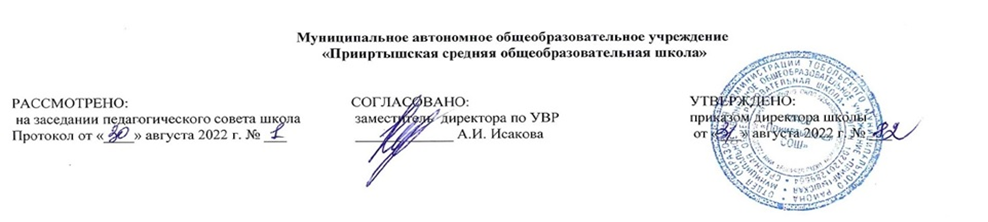 РАБОЧАЯ ПРОГРАММАпо окружающему мирудля 4 классана 2022-2023 учебный годПланирование составлено в соответствиис ФГОС НООСоставитель программы: Капшанова Оксана Нурчановна,учитель начальных классовд. Полуянова 2022 годI. СОДЕРЖАНИЕ  УЧЕБНОГО ПРЕДМЕТА «Окружающий мир»:Человек и общество (36 часов). Конституция — Основной закон Российской Федерации. Права и обязанности гражданина Российской Федерации. Президент Российской Федерации — глава государства. Политико-административная карта России. Общая характеристика родного края, важнейшие достопримечательности, знаменитые соотечественники. Города России. Святыни городов России. Главный город родного края: достопримечательности, история и характеристика отдельных исторических событий, связанных с ним. Праздник в жизни общества как средство укрепления общественной солидарности и упрочения духовных связей между соотечественниками. Новый год, День защитника Отечества, Международный женский день, День весны и труда, День Победы, День России, День народного единства, День Конституции. Праздники и памятные даты своего региона. Уважение к культуре, истории, традициям своего народа и других народов, государственным символам России. История Отечества «Лента времени» и историческая карта. Наиболее важные и яркие события общественной и культурной жизни страны в разные исторические периоды: Государство Русь, Московское государство, Российская империя, СССР, Российская Федерация. Картины быта, труда, духовно-нравственные и культурные традиции людей в разные исторические времена. Выдающиеся люди разных эпох как носители базовых национальных ценностей. Наиболее значимые объекты списка Всемирного культурного наследия в России и за рубежом. Охрана памятников истории и культуры. Посильное участие в охране памятников истории и культуры своего края. Личная ответственность каждого человека за сохранность историко-культурного наследия своего края. Правила нравственного поведения в социуме, отношение к людям независимо от их национальности, социального статуса, религиозной принадлежности.Человек и природа (24 часа). Методы познания окружающей природы: наблюдения, сравнения, измерения, опыты по исследованию природных объектов и явлений. Солнце — ближайшая к нам звезда, источник света и тепла для всего живого на Земле. Характеристика планет Солнечной системы. Естественные спутники планет. Смена дня и ночи на Земле. Вращение Земли как причина смены дня и ночи. Обращение Земли вокруг Солнца и смена времён года. Формы земной поверхности: равнины, горы, холмы, овраги (общее представление, условное обозначение равнин и гор на карте). Равнины и горы России. Особенности поверхности родного края (краткая характеристика на основе наблюдений). Водоёмы, их разнообразие (океан, море, озеро, пруд, болото); река как водный поток; использование рек и водоёмов человеком. Крупнейшие реки и озёра России, моря, омывающие её берега, океаны. Водоёмы и реки родного края (названия, краткая характеристика на основе наблюдений). Наиболее значимые природные объекты списка Всемирного наследия в России и за рубежом. Озеро Байкал. Вулканы Камчатки. Остров Пасхи (Чили). Дорога гигантов (Северная Ирландия). Природные зоны России: общее представление, основные природные зоны (климат, растительный и животный мир, особенности труда и быта людей, влияние человека на природу изучаемых зон, охрана природы). Связи в природных зонах. Некоторые доступные для понимания экологические проблемы взаимодействия человека и природы. Охрана природных богатств: воды, воздуха, полезных ископаемых, растительного и животного мира.  Правила нравственного поведения в природе. Международная Красная книга. Обобщение и систематизация знаний по разделу: «Человек и природа».Правила безопасной жизни (8 часов). Здоровый образ жизни: профилактика вредных привычек. Безопасность в городе (планирование маршрутов с учётом транспортной инфраструктуры города; правила безопасного по ведения в общественных местах, зонах отдыха, учреждениях культуры). Правила безопасного поведения велосипедиста с учётом дорожных знаков и разметки, сигналов и средств защиты велосипедиста. Безопасность в Интернете (поиск достоверной информации, опознавание государственных образовательных ресурсов и детских развлекательных порталов) в условиях контролируемого доступа в Интернет. Проект по теме: «Правила безопасной жизни». Комплексная контрольная работа по естественно-математическому циклу.II. ПЛАНИРУЕМЫЕ  РЕЗУЛЬТАТЫ  ОСВОЕНИЯ УЧЕБНОГО  ПРЕДМЕТА «Окружающий мир»:ЛИЧНОСТНЫЕ РЕЗУЛЬТАТЫ:Гражданско-патриотического воспитания:- становление ценностного отношения к своей Родине - России;- осознание своей этнокультурной и российской гражданской идентичности;- сопричастность к прошлому, настоящему и будущему своей страны и родного края;- уважение к своему и другим народам;- первоначальные представления о человеке как члене общества, о правах и ответственности, уважении и достоинстве человека, о нравственно-этических нормах поведения и правилах межличностных отношений.Духовно-нравственного воспитания:- признание индивидуальности каждого человека;- проявление сопереживания, уважения и доброжелательности;- неприятие любых форм поведения, направленных на причинение физического и морального вреда другим людям.Эстетического воспитания:- уважительное отношение и интерес к художественной культуре, восприимчивость к разным видам искусства, традициям и творчеству своего и других народов;- стремление к самовыражению в разных видах художественной деятельности.Физического воспитания, формирования культуры здоровья и эмоционального благополучия:- соблюдение правил здорового и безопасного (для себя и других людей) образа жизни в окружающей среде (в том числе информационной);- бережное отношение к физическому и психическому здоровью.Трудового воспитания:- осознание ценности труда в жизни человека и общества, ответственное потребление и бережное отношение к результатам труда, навыки участия в различных видах трудовой деятельности, интерес к различным профессиям.Экологического воспитания:- бережное отношение к природе;- неприятие действий, приносящих ей вред.Ценности научного познания:- первоначальные представления о научной картине мира;- познавательные интересы, активность, инициативность, любознательность и самостоятельность в познании.МЕТАПРЕДМЕТНЫЕ  РЕЗУЛЬТАТЫ:Овладение универсальными учебными познавательными действиями:базовые логические действия:- сравнивать объекты, устанавливать основания для сравнения, устанавливать аналогии;- объединять части объекта (объекты) по определенному признаку;- определять существенный признак для классификации, классифицировать предложенные объекты;- находить закономерности и противоречия в рассматриваемых фактах, данных и наблюдениях на основе предложенного педагогическим работником алгоритма;- выявлять недостаток информации для решения учебной (практической) задачи на основе предложенного алгоритма;- устанавливать причинно-следственные связи в ситуациях, поддающихся непосредственному наблюдению или знакомых по опыту, делать выводы;базовые исследовательские действия:- определять разрыв между реальным и желательным состоянием объекта (ситуации) на основе предложенных педагогическим работником вопросов;- с помощью педагогического работника формулировать цель, планировать изменения объекта, ситуации;- сравнивать несколько вариантов решения задачи, выбирать наиболее подходящий (на основе предложенных критериев);- проводить по предложенному плану опыт, несложное исследование по установлению особенностей объекта изучения и связей между объектами (часть - целое, причина - следствие);- формулировать выводы и подкреплять их доказательствами на основе результатов проведенного наблюдения (опыта, измерения, классификации, сравнения, исследования);- прогнозировать возможное развитие процессов, событий и их последствия в аналогичных или сходных ситуациях;работа с информацией:- выбирать источник получения информации;- согласно заданному алгоритму находить в предложенном источнике информацию, представленную в явном виде;- распознавать достоверную и недостоверную информацию самостоятельно или на основании предложенного педагогическим работником способа ее проверки;- соблюдать с помощью взрослых (педагогических работников, родителей (законных представителей) несовершеннолетних обучающихся) правила информационной безопасности при поиске информации в сети Интернет;- анализировать и создавать текстовую, видео, графическую, звуковую, информацию в соответствии с учебной задачей;- самостоятельно создавать схемы, таблицы для представления информации.Овладение универсальными учебными коммуникативными действиями:общение:- воспринимать и формулировать суждения, выражать эмоции в соответствии с целями и условиями общения в знакомой среде;- проявлять уважительное отношение к собеседнику, соблюдать правила ведения диалога и дискуссии;- признавать возможность существования разных точек зрения;- корректно и аргументированно высказывать свое мнение;- строить речевое высказывание в соответствии с поставленной задачей;- создавать устные и письменные тексты (описание, рассуждение, повествование);- готовить небольшие публичные выступления;- подбирать иллюстративный материал (рисунки, фото, плакаты) к тексту выступления;совместная деятельность:- формулировать краткосрочные и долгосрочные цели (индивидуальные с учетом участия в коллективных задачах) в стандартной (типовой) ситуации на основе предложенного формата планирования, распределения промежуточных шагов и сроков;- принимать цель совместной деятельности, коллективно строить действия по ее достижению: распределять роли, договариваться, обсуждать процесс и результат совместной работы;- проявлять готовность руководить, выполнять поручения, подчиняться;- ответственно выполнять свою часть работы;- оценивать свой вклад в общий результат;- выполнять совместные проектные задания с опорой на предложенные образцы.Овладение универсальными учебными регулятивными действиями:самоорганизация:- планировать действия по решению учебной задачи для получения результата;- выстраивать последовательность выбранных действий;самоконтроль:- устанавливать причины успеха/неудач учебной деятельности;- корректировать свои учебные действия для преодоления ошибок.ПРЕДМЕТНЫЕ РЕЗУЛЬТАТЫ:- сформированность уважительного отношения к своей семье и семейным традициям, Организации, родному краю, России, ее истории и культуре, природе; чувства гордости за национальные свершения, открытия, победы;- первоначальные представления о природных и социальных объектах как компонентах единого мира, о многообразии объектов и явлений природы; связи мира живой и неживой природы; сформированность основ рационального поведения и обоснованного принятия решений;- первоначальные представления о традициях и обычаях, хозяйственных занятиях населения и массовых профессиях родного края, достопримечательностях столицы России и родного края, наиболее значимых объектах Всемирного культурного и природного наследия в России; важнейших для страны и личности событиях и фактах прошлого и настоящего России; основных правах и обязанностях гражданина Российской Федерации;- развитие умений описывать, сравнивать и группировать изученные природные объекты и явления, выделяя их существенные признаки и отношения между объектами и явлениями;- понимание простейших причинно-следственных связей в окружающем мире (в том числе на материале о природе и культуре родного края);- умение решать в рамках изученного материала познавательные, в том числе практические задачи;- приобретение базовых умений работы с доступной информацией (текстовой, графической, аудиовизуальной) о природе и обществе, безопасного использования электронных ресурсов Организации и сети Интернет, получения информации из источников в современной информационной среде;- приобретение опыта проведения несложных групповых и индивидуальных наблюдений в окружающей среде и опытов по исследованию природных объектов и явлений с использованием простейшего лабораторного оборудования, и измерительных приборов и следованием инструкциям и правилам безопасного труда, фиксацией результатов наблюдений и опытов;- формирование навыков здорового и безопасного образа жизни на основе выполнения правил безопасного поведения в окружающей среде, в том числе знаний о небезопасности разглашения личной и финансовой информации при общении с людьми вне семьи, в сети Интернет и опыта соблюдения правил безопасного поведения при использовании личных финансов;- приобретение опыта положительного эмоционально-ценностного отношения к природе; стремления действовать в окружающей среде в соответствии с экологическими нормами поведения.4 класс:- проявлять уважение к семейным ценностям и традициям, традициям своего народа и других народов, государственным символам России; соблюдать правила нравственного поведения в социуме;- показывать на физической карте изученные крупные географические объекты России (горы, равнины, реки, озёра, моря, омывающие территорию России);- показывать на исторической карте места изученных исторических событий;- находить место изученных событий на «ленте времени»;- знать основные права и обязанности гражданина Российской Федерации;- соотносить изученные исторические события и исторических деятелей с веками и периодами истории России;- рассказывать о государственных праздниках России, наиболее важных событиях истории России, наиболее известных российских исторических деятелях разных периодов, достопримечательностях столицы России и родного края;- описывать на основе предложенного плана изученные объекты, выделяя их существенные признаки, в том числе государственную символику России и своего региона;- проводить по предложенному/самостоятельно составленному плану или выдвинутому предположению несложные наблюдения, опыты с объектами природы с использованием простейшего лабораторного оборудования и измерительных приборов, следуя правилам безопасного труда;- распознавать изученные объекты и явления живой и неживой природы по их описанию, рисункам и фотографиям, различать их в окружающем мире;- группировать изученные объекты живой и неживой природы, самостоятельно выбирая признак для группировки; проводить простейшие классификации;- сравнивать объекты живой и неживой природы на основе их внешних признаков и известных характерных свойств;- использовать знания о взаимосвязях в природе для объяснения простейших явлений и процессов в природе (в том числе смены дня и ночи, смены времён года, сезонных изменений в природе своей местности, причины смены природных зон);- называть наиболее значимые природные объекты Всемирного наследия в России и за рубежом (в пределах изученного);- называть экологические проблемы и определять пути их решения;- создавать по заданному плану собственные развёрнутые высказывания о природе и обществе;- использовать различные источники информации для поиска и извлечения информации, ответов на вопросы;- соблюдать правила нравственного поведения на природе;- осознавать возможные последствия вредных привычек для здоровья и жизни человека; - соблюдать правила безопасного поведения при использовании объектов транспортной инфраструктуры населённого пункта, в театрах, кинотеатрах, торговых центрах, парках и зонах отдыха, учреждениях культуры (музеях, библиотеках и т.д.); - соблюдать правила безопасного поведения при езде на велосипеде;- осуществлять безопасный поиск образовательных ресурсов и достоверной информации в Интернете.III. ТЕМАТИЧЕСКОЕ ПЛАНИРОВАНИЕ№п/пРазделы, темы учебного занятия (урока)Количество часовЭлектронные (цифровые) образовательные ресурсыДеятельность учителя с учётом программы воспитанияЧеловек и общество (36 часов)Человек и общество (36 часов)Человек и общество (36 часов)Человек и общество (36 часов)- поддерживать в детском коллективе деловую, дружелюбную атмосферу;- находить ценностный аспект учебного знания и информации, обеспечивать его понимание и переживание обучающимися;-организовывать работу с социально значимой информацией;-  инициировать обучающихся к обсуждению, высказыванию своего мнения, выработке своего отношения по поводу получаемой на уроке социально значимой информации;- побуждать обучающихся соблюдать на уроке принципы учебной дисциплины и самоорганизации;- формировать у обучающихся уважительное отношение к иному мнению, истории и культуре других народов;- формировать основы российской гражданской идентичности, чувство гордости за свою Родину, российский народ и историю России, осознание своей этнической и национальной принадлежности;- осознавать сопричастность к прошлому, настоящему и будущему своей страны и родного края;- формировать у обучающихся уважение к своему и другим народам;- формировать первоначальные представления о человеке как члене общества, о правах и ответственности, уважении и достоинстве человека, о нравственно-этических нормах поведения и правилах межличностных отношений;- осознавать ценность, целостность и многообразие окружающего мира, своего место в нём. - воспитывать эмоциональную отзывчивость, умение любить свой город, край, приумножать его богатства видеть и понимать красоту природы, пробуждать желание охранять её от разрушений, а при необходимости – восстанавливать;- управлять учебными группами с целью вовлечения обучающихся в процесс обучения и воспитания, мотивируя их учебно-познавательную деятельность;- инициировать и поддерживать генерирование и оформление собственных идей;- инициировать и поддерживать исследовательскую деятельность школьников в рамках реализации ими индивидуальных и групповых исследовательских проектов, что даст обучающимся возможность приобрести навык публичного выступления перед аудиторией, аргументирования и отстаивания своей точки зрения; организовывать для обучающихся ситуации контроля и оценки (как учебных достижений отметками, так и моральных, нравственных, гражданских поступков);- акцентировать внимание обучающихся на нравственных проблемах, связанных с научными открытиями, изучаемыми на уроке; помочь обучающимся взглянуть на учебный материал сквозь призму человеческих ценностей;- формировать у обучающихся гражданской позиции, способности к труду и жизни в условиях современного мира.1Государственное устройство РФ (общее представление)1https://infourok.ru/prezentaciya-po-okruzhayushemu-miru-dlya-4-klassa-umk-perspektiva-na-temu-gosudarstvennoe-ustrojstvo-rossii-5266487.html- поддерживать в детском коллективе деловую, дружелюбную атмосферу;- находить ценностный аспект учебного знания и информации, обеспечивать его понимание и переживание обучающимися;-организовывать работу с социально значимой информацией;-  инициировать обучающихся к обсуждению, высказыванию своего мнения, выработке своего отношения по поводу получаемой на уроке социально значимой информации;- побуждать обучающихся соблюдать на уроке принципы учебной дисциплины и самоорганизации;- формировать у обучающихся уважительное отношение к иному мнению, истории и культуре других народов;- формировать основы российской гражданской идентичности, чувство гордости за свою Родину, российский народ и историю России, осознание своей этнической и национальной принадлежности;- осознавать сопричастность к прошлому, настоящему и будущему своей страны и родного края;- формировать у обучающихся уважение к своему и другим народам;- формировать первоначальные представления о человеке как члене общества, о правах и ответственности, уважении и достоинстве человека, о нравственно-этических нормах поведения и правилах межличностных отношений;- осознавать ценность, целостность и многообразие окружающего мира, своего место в нём. - воспитывать эмоциональную отзывчивость, умение любить свой город, край, приумножать его богатства видеть и понимать красоту природы, пробуждать желание охранять её от разрушений, а при необходимости – восстанавливать;- управлять учебными группами с целью вовлечения обучающихся в процесс обучения и воспитания, мотивируя их учебно-познавательную деятельность;- инициировать и поддерживать генерирование и оформление собственных идей;- инициировать и поддерживать исследовательскую деятельность школьников в рамках реализации ими индивидуальных и групповых исследовательских проектов, что даст обучающимся возможность приобрести навык публичного выступления перед аудиторией, аргументирования и отстаивания своей точки зрения; организовывать для обучающихся ситуации контроля и оценки (как учебных достижений отметками, так и моральных, нравственных, гражданских поступков);- акцентировать внимание обучающихся на нравственных проблемах, связанных с научными открытиями, изучаемыми на уроке; помочь обучающимся взглянуть на учебный материал сквозь призму человеческих ценностей;- формировать у обучающихся гражданской позиции, способности к труду и жизни в условиях современного мира.2Государственное устройство РФ (общее представление)1https://videouroki.net/tests/gosudarstviennoie-ustroistvo-rf.html- поддерживать в детском коллективе деловую, дружелюбную атмосферу;- находить ценностный аспект учебного знания и информации, обеспечивать его понимание и переживание обучающимися;-организовывать работу с социально значимой информацией;-  инициировать обучающихся к обсуждению, высказыванию своего мнения, выработке своего отношения по поводу получаемой на уроке социально значимой информации;- побуждать обучающихся соблюдать на уроке принципы учебной дисциплины и самоорганизации;- формировать у обучающихся уважительное отношение к иному мнению, истории и культуре других народов;- формировать основы российской гражданской идентичности, чувство гордости за свою Родину, российский народ и историю России, осознание своей этнической и национальной принадлежности;- осознавать сопричастность к прошлому, настоящему и будущему своей страны и родного края;- формировать у обучающихся уважение к своему и другим народам;- формировать первоначальные представления о человеке как члене общества, о правах и ответственности, уважении и достоинстве человека, о нравственно-этических нормах поведения и правилах межличностных отношений;- осознавать ценность, целостность и многообразие окружающего мира, своего место в нём. - воспитывать эмоциональную отзывчивость, умение любить свой город, край, приумножать его богатства видеть и понимать красоту природы, пробуждать желание охранять её от разрушений, а при необходимости – восстанавливать;- управлять учебными группами с целью вовлечения обучающихся в процесс обучения и воспитания, мотивируя их учебно-познавательную деятельность;- инициировать и поддерживать генерирование и оформление собственных идей;- инициировать и поддерживать исследовательскую деятельность школьников в рамках реализации ими индивидуальных и групповых исследовательских проектов, что даст обучающимся возможность приобрести навык публичного выступления перед аудиторией, аргументирования и отстаивания своей точки зрения; организовывать для обучающихся ситуации контроля и оценки (как учебных достижений отметками, так и моральных, нравственных, гражданских поступков);- акцентировать внимание обучающихся на нравственных проблемах, связанных с научными открытиями, изучаемыми на уроке; помочь обучающимся взглянуть на учебный материал сквозь призму человеческих ценностей;- формировать у обучающихся гражданской позиции, способности к труду и жизни в условиях современного мира.3Конституция — основной закон Российской Федерации1https://videouroki.net/video/48-osnovnoj-zakon-rossii-i-prava-cheloveka.html- поддерживать в детском коллективе деловую, дружелюбную атмосферу;- находить ценностный аспект учебного знания и информации, обеспечивать его понимание и переживание обучающимися;-организовывать работу с социально значимой информацией;-  инициировать обучающихся к обсуждению, высказыванию своего мнения, выработке своего отношения по поводу получаемой на уроке социально значимой информации;- побуждать обучающихся соблюдать на уроке принципы учебной дисциплины и самоорганизации;- формировать у обучающихся уважительное отношение к иному мнению, истории и культуре других народов;- формировать основы российской гражданской идентичности, чувство гордости за свою Родину, российский народ и историю России, осознание своей этнической и национальной принадлежности;- осознавать сопричастность к прошлому, настоящему и будущему своей страны и родного края;- формировать у обучающихся уважение к своему и другим народам;- формировать первоначальные представления о человеке как члене общества, о правах и ответственности, уважении и достоинстве человека, о нравственно-этических нормах поведения и правилах межличностных отношений;- осознавать ценность, целостность и многообразие окружающего мира, своего место в нём. - воспитывать эмоциональную отзывчивость, умение любить свой город, край, приумножать его богатства видеть и понимать красоту природы, пробуждать желание охранять её от разрушений, а при необходимости – восстанавливать;- управлять учебными группами с целью вовлечения обучающихся в процесс обучения и воспитания, мотивируя их учебно-познавательную деятельность;- инициировать и поддерживать генерирование и оформление собственных идей;- инициировать и поддерживать исследовательскую деятельность школьников в рамках реализации ими индивидуальных и групповых исследовательских проектов, что даст обучающимся возможность приобрести навык публичного выступления перед аудиторией, аргументирования и отстаивания своей точки зрения; организовывать для обучающихся ситуации контроля и оценки (как учебных достижений отметками, так и моральных, нравственных, гражданских поступков);- акцентировать внимание обучающихся на нравственных проблемах, связанных с научными открытиями, изучаемыми на уроке; помочь обучающимся взглянуть на учебный материал сквозь призму человеческих ценностей;- формировать у обучающихся гражданской позиции, способности к труду и жизни в условиях современного мира.4Права и обязанности гражданина РФ1https://resh.edu.ru/subject/lesson/5734/start/160162/- поддерживать в детском коллективе деловую, дружелюбную атмосферу;- находить ценностный аспект учебного знания и информации, обеспечивать его понимание и переживание обучающимися;-организовывать работу с социально значимой информацией;-  инициировать обучающихся к обсуждению, высказыванию своего мнения, выработке своего отношения по поводу получаемой на уроке социально значимой информации;- побуждать обучающихся соблюдать на уроке принципы учебной дисциплины и самоорганизации;- формировать у обучающихся уважительное отношение к иному мнению, истории и культуре других народов;- формировать основы российской гражданской идентичности, чувство гордости за свою Родину, российский народ и историю России, осознание своей этнической и национальной принадлежности;- осознавать сопричастность к прошлому, настоящему и будущему своей страны и родного края;- формировать у обучающихся уважение к своему и другим народам;- формировать первоначальные представления о человеке как члене общества, о правах и ответственности, уважении и достоинстве человека, о нравственно-этических нормах поведения и правилах межличностных отношений;- осознавать ценность, целостность и многообразие окружающего мира, своего место в нём. - воспитывать эмоциональную отзывчивость, умение любить свой город, край, приумножать его богатства видеть и понимать красоту природы, пробуждать желание охранять её от разрушений, а при необходимости – восстанавливать;- управлять учебными группами с целью вовлечения обучающихся в процесс обучения и воспитания, мотивируя их учебно-познавательную деятельность;- инициировать и поддерживать генерирование и оформление собственных идей;- инициировать и поддерживать исследовательскую деятельность школьников в рамках реализации ими индивидуальных и групповых исследовательских проектов, что даст обучающимся возможность приобрести навык публичного выступления перед аудиторией, аргументирования и отстаивания своей точки зрения; организовывать для обучающихся ситуации контроля и оценки (как учебных достижений отметками, так и моральных, нравственных, гражданских поступков);- акцентировать внимание обучающихся на нравственных проблемах, связанных с научными открытиями, изучаемыми на уроке; помочь обучающимся взглянуть на учебный материал сквозь призму человеческих ценностей;- формировать у обучающихся гражданской позиции, способности к труду и жизни в условиях современного мира.5Президент РФ — глава государства1https://www.yaklass.ru/p/okruzhayushchij-mir/4-klass/istoriia-sovremennoi-rossii-728426/prava-i-obiazannosti-grazhdan-rossii-6586706/re-d56a4715-a355-4808-9241-97aa61f5b2cd#:~:text=Главой%20нашего%20государства%20является%20президент,является%20гарантом%20Конституции%20нашей%20страны- поддерживать в детском коллективе деловую, дружелюбную атмосферу;- находить ценностный аспект учебного знания и информации, обеспечивать его понимание и переживание обучающимися;-организовывать работу с социально значимой информацией;-  инициировать обучающихся к обсуждению, высказыванию своего мнения, выработке своего отношения по поводу получаемой на уроке социально значимой информации;- побуждать обучающихся соблюдать на уроке принципы учебной дисциплины и самоорганизации;- формировать у обучающихся уважительное отношение к иному мнению, истории и культуре других народов;- формировать основы российской гражданской идентичности, чувство гордости за свою Родину, российский народ и историю России, осознание своей этнической и национальной принадлежности;- осознавать сопричастность к прошлому, настоящему и будущему своей страны и родного края;- формировать у обучающихся уважение к своему и другим народам;- формировать первоначальные представления о человеке как члене общества, о правах и ответственности, уважении и достоинстве человека, о нравственно-этических нормах поведения и правилах межличностных отношений;- осознавать ценность, целостность и многообразие окружающего мира, своего место в нём. - воспитывать эмоциональную отзывчивость, умение любить свой город, край, приумножать его богатства видеть и понимать красоту природы, пробуждать желание охранять её от разрушений, а при необходимости – восстанавливать;- управлять учебными группами с целью вовлечения обучающихся в процесс обучения и воспитания, мотивируя их учебно-познавательную деятельность;- инициировать и поддерживать генерирование и оформление собственных идей;- инициировать и поддерживать исследовательскую деятельность школьников в рамках реализации ими индивидуальных и групповых исследовательских проектов, что даст обучающимся возможность приобрести навык публичного выступления перед аудиторией, аргументирования и отстаивания своей точки зрения; организовывать для обучающихся ситуации контроля и оценки (как учебных достижений отметками, так и моральных, нравственных, гражданских поступков);- акцентировать внимание обучающихся на нравственных проблемах, связанных с научными открытиями, изучаемыми на уроке; помочь обучающимся взглянуть на учебный материал сквозь призму человеческих ценностей;- формировать у обучающихся гражданской позиции, способности к труду и жизни в условиях современного мира.6Политико-административная карта России1https://resh.edu.ru/subject/lesson/3929/start/159201/- поддерживать в детском коллективе деловую, дружелюбную атмосферу;- находить ценностный аспект учебного знания и информации, обеспечивать его понимание и переживание обучающимися;-организовывать работу с социально значимой информацией;-  инициировать обучающихся к обсуждению, высказыванию своего мнения, выработке своего отношения по поводу получаемой на уроке социально значимой информации;- побуждать обучающихся соблюдать на уроке принципы учебной дисциплины и самоорганизации;- формировать у обучающихся уважительное отношение к иному мнению, истории и культуре других народов;- формировать основы российской гражданской идентичности, чувство гордости за свою Родину, российский народ и историю России, осознание своей этнической и национальной принадлежности;- осознавать сопричастность к прошлому, настоящему и будущему своей страны и родного края;- формировать у обучающихся уважение к своему и другим народам;- формировать первоначальные представления о человеке как члене общества, о правах и ответственности, уважении и достоинстве человека, о нравственно-этических нормах поведения и правилах межличностных отношений;- осознавать ценность, целостность и многообразие окружающего мира, своего место в нём. - воспитывать эмоциональную отзывчивость, умение любить свой город, край, приумножать его богатства видеть и понимать красоту природы, пробуждать желание охранять её от разрушений, а при необходимости – восстанавливать;- управлять учебными группами с целью вовлечения обучающихся в процесс обучения и воспитания, мотивируя их учебно-познавательную деятельность;- инициировать и поддерживать генерирование и оформление собственных идей;- инициировать и поддерживать исследовательскую деятельность школьников в рамках реализации ими индивидуальных и групповых исследовательских проектов, что даст обучающимся возможность приобрести навык публичного выступления перед аудиторией, аргументирования и отстаивания своей точки зрения; организовывать для обучающихся ситуации контроля и оценки (как учебных достижений отметками, так и моральных, нравственных, гражданских поступков);- акцентировать внимание обучающихся на нравственных проблемах, связанных с научными открытиями, изучаемыми на уроке; помочь обучающимся взглянуть на учебный материал сквозь призму человеческих ценностей;- формировать у обучающихся гражданской позиции, способности к труду и жизни в условиях современного мира.7Города  России1https://resh.edu.ru/subject/lesson/4593/conspect/160310/- поддерживать в детском коллективе деловую, дружелюбную атмосферу;- находить ценностный аспект учебного знания и информации, обеспечивать его понимание и переживание обучающимися;-организовывать работу с социально значимой информацией;-  инициировать обучающихся к обсуждению, высказыванию своего мнения, выработке своего отношения по поводу получаемой на уроке социально значимой информации;- побуждать обучающихся соблюдать на уроке принципы учебной дисциплины и самоорганизации;- формировать у обучающихся уважительное отношение к иному мнению, истории и культуре других народов;- формировать основы российской гражданской идентичности, чувство гордости за свою Родину, российский народ и историю России, осознание своей этнической и национальной принадлежности;- осознавать сопричастность к прошлому, настоящему и будущему своей страны и родного края;- формировать у обучающихся уважение к своему и другим народам;- формировать первоначальные представления о человеке как члене общества, о правах и ответственности, уважении и достоинстве человека, о нравственно-этических нормах поведения и правилах межличностных отношений;- осознавать ценность, целостность и многообразие окружающего мира, своего место в нём. - воспитывать эмоциональную отзывчивость, умение любить свой город, край, приумножать его богатства видеть и понимать красоту природы, пробуждать желание охранять её от разрушений, а при необходимости – восстанавливать;- управлять учебными группами с целью вовлечения обучающихся в процесс обучения и воспитания, мотивируя их учебно-познавательную деятельность;- инициировать и поддерживать генерирование и оформление собственных идей;- инициировать и поддерживать исследовательскую деятельность школьников в рамках реализации ими индивидуальных и групповых исследовательских проектов, что даст обучающимся возможность приобрести навык публичного выступления перед аудиторией, аргументирования и отстаивания своей точки зрения; организовывать для обучающихся ситуации контроля и оценки (как учебных достижений отметками, так и моральных, нравственных, гражданских поступков);- акцентировать внимание обучающихся на нравственных проблемах, связанных с научными открытиями, изучаемыми на уроке; помочь обучающимся взглянуть на учебный материал сквозь призму человеческих ценностей;- формировать у обучающихся гражданской позиции, способности к труду и жизни в условиях современного мира.8Общая характеристика родного края: природа1https://urok.1sept.ru/articles/526539- поддерживать в детском коллективе деловую, дружелюбную атмосферу;- находить ценностный аспект учебного знания и информации, обеспечивать его понимание и переживание обучающимися;-организовывать работу с социально значимой информацией;-  инициировать обучающихся к обсуждению, высказыванию своего мнения, выработке своего отношения по поводу получаемой на уроке социально значимой информации;- побуждать обучающихся соблюдать на уроке принципы учебной дисциплины и самоорганизации;- формировать у обучающихся уважительное отношение к иному мнению, истории и культуре других народов;- формировать основы российской гражданской идентичности, чувство гордости за свою Родину, российский народ и историю России, осознание своей этнической и национальной принадлежности;- осознавать сопричастность к прошлому, настоящему и будущему своей страны и родного края;- формировать у обучающихся уважение к своему и другим народам;- формировать первоначальные представления о человеке как члене общества, о правах и ответственности, уважении и достоинстве человека, о нравственно-этических нормах поведения и правилах межличностных отношений;- осознавать ценность, целостность и многообразие окружающего мира, своего место в нём. - воспитывать эмоциональную отзывчивость, умение любить свой город, край, приумножать его богатства видеть и понимать красоту природы, пробуждать желание охранять её от разрушений, а при необходимости – восстанавливать;- управлять учебными группами с целью вовлечения обучающихся в процесс обучения и воспитания, мотивируя их учебно-познавательную деятельность;- инициировать и поддерживать генерирование и оформление собственных идей;- инициировать и поддерживать исследовательскую деятельность школьников в рамках реализации ими индивидуальных и групповых исследовательских проектов, что даст обучающимся возможность приобрести навык публичного выступления перед аудиторией, аргументирования и отстаивания своей точки зрения; организовывать для обучающихся ситуации контроля и оценки (как учебных достижений отметками, так и моральных, нравственных, гражданских поступков);- акцентировать внимание обучающихся на нравственных проблемах, связанных с научными открытиями, изучаемыми на уроке; помочь обучающимся взглянуть на учебный материал сквозь призму человеческих ценностей;- формировать у обучающихся гражданской позиции, способности к труду и жизни в условиях современного мира.9Общая характеристика родного края: главный город1https://nsportal.ru/nachalnaya-shkola/vospitatelnaya-rabota/2021/09/28/glavnyy-gorod-rossii- поддерживать в детском коллективе деловую, дружелюбную атмосферу;- находить ценностный аспект учебного знания и информации, обеспечивать его понимание и переживание обучающимися;-организовывать работу с социально значимой информацией;-  инициировать обучающихся к обсуждению, высказыванию своего мнения, выработке своего отношения по поводу получаемой на уроке социально значимой информации;- побуждать обучающихся соблюдать на уроке принципы учебной дисциплины и самоорганизации;- формировать у обучающихся уважительное отношение к иному мнению, истории и культуре других народов;- формировать основы российской гражданской идентичности, чувство гордости за свою Родину, российский народ и историю России, осознание своей этнической и национальной принадлежности;- осознавать сопричастность к прошлому, настоящему и будущему своей страны и родного края;- формировать у обучающихся уважение к своему и другим народам;- формировать первоначальные представления о человеке как члене общества, о правах и ответственности, уважении и достоинстве человека, о нравственно-этических нормах поведения и правилах межличностных отношений;- осознавать ценность, целостность и многообразие окружающего мира, своего место в нём. - воспитывать эмоциональную отзывчивость, умение любить свой город, край, приумножать его богатства видеть и понимать красоту природы, пробуждать желание охранять её от разрушений, а при необходимости – восстанавливать;- управлять учебными группами с целью вовлечения обучающихся в процесс обучения и воспитания, мотивируя их учебно-познавательную деятельность;- инициировать и поддерживать генерирование и оформление собственных идей;- инициировать и поддерживать исследовательскую деятельность школьников в рамках реализации ими индивидуальных и групповых исследовательских проектов, что даст обучающимся возможность приобрести навык публичного выступления перед аудиторией, аргументирования и отстаивания своей точки зрения; организовывать для обучающихся ситуации контроля и оценки (как учебных достижений отметками, так и моральных, нравственных, гражданских поступков);- акцентировать внимание обучающихся на нравственных проблемах, связанных с научными открытиями, изучаемыми на уроке; помочь обучающимся взглянуть на учебный материал сквозь призму человеческих ценностей;- формировать у обучающихся гражданской позиции, способности к труду и жизни в условиях современного мира.10Общая характеристика родного края: важнейшие достопримечательности1https://resh.edu.ru/subject/lesson/4593/main/160314/- поддерживать в детском коллективе деловую, дружелюбную атмосферу;- находить ценностный аспект учебного знания и информации, обеспечивать его понимание и переживание обучающимися;-организовывать работу с социально значимой информацией;-  инициировать обучающихся к обсуждению, высказыванию своего мнения, выработке своего отношения по поводу получаемой на уроке социально значимой информации;- побуждать обучающихся соблюдать на уроке принципы учебной дисциплины и самоорганизации;- формировать у обучающихся уважительное отношение к иному мнению, истории и культуре других народов;- формировать основы российской гражданской идентичности, чувство гордости за свою Родину, российский народ и историю России, осознание своей этнической и национальной принадлежности;- осознавать сопричастность к прошлому, настоящему и будущему своей страны и родного края;- формировать у обучающихся уважение к своему и другим народам;- формировать первоначальные представления о человеке как члене общества, о правах и ответственности, уважении и достоинстве человека, о нравственно-этических нормах поведения и правилах межличностных отношений;- осознавать ценность, целостность и многообразие окружающего мира, своего место в нём. - воспитывать эмоциональную отзывчивость, умение любить свой город, край, приумножать его богатства видеть и понимать красоту природы, пробуждать желание охранять её от разрушений, а при необходимости – восстанавливать;- управлять учебными группами с целью вовлечения обучающихся в процесс обучения и воспитания, мотивируя их учебно-познавательную деятельность;- инициировать и поддерживать генерирование и оформление собственных идей;- инициировать и поддерживать исследовательскую деятельность школьников в рамках реализации ими индивидуальных и групповых исследовательских проектов, что даст обучающимся возможность приобрести навык публичного выступления перед аудиторией, аргументирования и отстаивания своей точки зрения; организовывать для обучающихся ситуации контроля и оценки (как учебных достижений отметками, так и моральных, нравственных, гражданских поступков);- акцентировать внимание обучающихся на нравственных проблемах, связанных с научными открытиями, изучаемыми на уроке; помочь обучающимся взглянуть на учебный материал сквозь призму человеческих ценностей;- формировать у обучающихся гражданской позиции, способности к труду и жизни в условиях современного мира.11Общая характеристика родного края: знаменитые соотечественники1https://infourok.ru/prezentaciya-velikie-imena-rossii-klass-3603230.html- поддерживать в детском коллективе деловую, дружелюбную атмосферу;- находить ценностный аспект учебного знания и информации, обеспечивать его понимание и переживание обучающимися;-организовывать работу с социально значимой информацией;-  инициировать обучающихся к обсуждению, высказыванию своего мнения, выработке своего отношения по поводу получаемой на уроке социально значимой информации;- побуждать обучающихся соблюдать на уроке принципы учебной дисциплины и самоорганизации;- формировать у обучающихся уважительное отношение к иному мнению, истории и культуре других народов;- формировать основы российской гражданской идентичности, чувство гордости за свою Родину, российский народ и историю России, осознание своей этнической и национальной принадлежности;- осознавать сопричастность к прошлому, настоящему и будущему своей страны и родного края;- формировать у обучающихся уважение к своему и другим народам;- формировать первоначальные представления о человеке как члене общества, о правах и ответственности, уважении и достоинстве человека, о нравственно-этических нормах поведения и правилах межличностных отношений;- осознавать ценность, целостность и многообразие окружающего мира, своего место в нём. - воспитывать эмоциональную отзывчивость, умение любить свой город, край, приумножать его богатства видеть и понимать красоту природы, пробуждать желание охранять её от разрушений, а при необходимости – восстанавливать;- управлять учебными группами с целью вовлечения обучающихся в процесс обучения и воспитания, мотивируя их учебно-познавательную деятельность;- инициировать и поддерживать генерирование и оформление собственных идей;- инициировать и поддерживать исследовательскую деятельность школьников в рамках реализации ими индивидуальных и групповых исследовательских проектов, что даст обучающимся возможность приобрести навык публичного выступления перед аудиторией, аргументирования и отстаивания своей точки зрения; организовывать для обучающихся ситуации контроля и оценки (как учебных достижений отметками, так и моральных, нравственных, гражданских поступков);- акцентировать внимание обучающихся на нравственных проблемах, связанных с научными открытиями, изучаемыми на уроке; помочь обучающимся взглянуть на учебный материал сквозь призму человеческих ценностей;- формировать у обучающихся гражданской позиции, способности к труду и жизни в условиях современного мира.12Государственные праздники в жизни российского общества: Новый год, День защитника Отечества, Международный женский день1https://videouroki.net/video/51-takie-raznye-prazdniki.html- поддерживать в детском коллективе деловую, дружелюбную атмосферу;- находить ценностный аспект учебного знания и информации, обеспечивать его понимание и переживание обучающимися;-организовывать работу с социально значимой информацией;-  инициировать обучающихся к обсуждению, высказыванию своего мнения, выработке своего отношения по поводу получаемой на уроке социально значимой информации;- побуждать обучающихся соблюдать на уроке принципы учебной дисциплины и самоорганизации;- формировать у обучающихся уважительное отношение к иному мнению, истории и культуре других народов;- формировать основы российской гражданской идентичности, чувство гордости за свою Родину, российский народ и историю России, осознание своей этнической и национальной принадлежности;- осознавать сопричастность к прошлому, настоящему и будущему своей страны и родного края;- формировать у обучающихся уважение к своему и другим народам;- формировать первоначальные представления о человеке как члене общества, о правах и ответственности, уважении и достоинстве человека, о нравственно-этических нормах поведения и правилах межличностных отношений;- осознавать ценность, целостность и многообразие окружающего мира, своего место в нём. - воспитывать эмоциональную отзывчивость, умение любить свой город, край, приумножать его богатства видеть и понимать красоту природы, пробуждать желание охранять её от разрушений, а при необходимости – восстанавливать;- управлять учебными группами с целью вовлечения обучающихся в процесс обучения и воспитания, мотивируя их учебно-познавательную деятельность;- инициировать и поддерживать генерирование и оформление собственных идей;- инициировать и поддерживать исследовательскую деятельность школьников в рамках реализации ими индивидуальных и групповых исследовательских проектов, что даст обучающимся возможность приобрести навык публичного выступления перед аудиторией, аргументирования и отстаивания своей точки зрения; организовывать для обучающихся ситуации контроля и оценки (как учебных достижений отметками, так и моральных, нравственных, гражданских поступков);- акцентировать внимание обучающихся на нравственных проблемах, связанных с научными открытиями, изучаемыми на уроке; помочь обучающимся взглянуть на учебный материал сквозь призму человеческих ценностей;- формировать у обучающихся гражданской позиции, способности к труду и жизни в условиях современного мира.13Государственные праздники в жизни российского общества: День весны и труда, День Победы1https://resh.edu.ru/subject/lesson/4035/train/160275/- поддерживать в детском коллективе деловую, дружелюбную атмосферу;- находить ценностный аспект учебного знания и информации, обеспечивать его понимание и переживание обучающимися;-организовывать работу с социально значимой информацией;-  инициировать обучающихся к обсуждению, высказыванию своего мнения, выработке своего отношения по поводу получаемой на уроке социально значимой информации;- побуждать обучающихся соблюдать на уроке принципы учебной дисциплины и самоорганизации;- формировать у обучающихся уважительное отношение к иному мнению, истории и культуре других народов;- формировать основы российской гражданской идентичности, чувство гордости за свою Родину, российский народ и историю России, осознание своей этнической и национальной принадлежности;- осознавать сопричастность к прошлому, настоящему и будущему своей страны и родного края;- формировать у обучающихся уважение к своему и другим народам;- формировать первоначальные представления о человеке как члене общества, о правах и ответственности, уважении и достоинстве человека, о нравственно-этических нормах поведения и правилах межличностных отношений;- осознавать ценность, целостность и многообразие окружающего мира, своего место в нём. - воспитывать эмоциональную отзывчивость, умение любить свой город, край, приумножать его богатства видеть и понимать красоту природы, пробуждать желание охранять её от разрушений, а при необходимости – восстанавливать;- управлять учебными группами с целью вовлечения обучающихся в процесс обучения и воспитания, мотивируя их учебно-познавательную деятельность;- инициировать и поддерживать генерирование и оформление собственных идей;- инициировать и поддерживать исследовательскую деятельность школьников в рамках реализации ими индивидуальных и групповых исследовательских проектов, что даст обучающимся возможность приобрести навык публичного выступления перед аудиторией, аргументирования и отстаивания своей точки зрения; организовывать для обучающихся ситуации контроля и оценки (как учебных достижений отметками, так и моральных, нравственных, гражданских поступков);- акцентировать внимание обучающихся на нравственных проблемах, связанных с научными открытиями, изучаемыми на уроке; помочь обучающимся взглянуть на учебный материал сквозь призму человеческих ценностей;- формировать у обучающихся гражданской позиции, способности к труду и жизни в условиях современного мира.14Государственные праздники в жизни российского общества: День России, День народного единства, День Конституции1https://nsportal.ru/nachalnaya-shkola/okruzhayushchii-mir/2014/06/23/gosudarstvennye-prazdniki- поддерживать в детском коллективе деловую, дружелюбную атмосферу;- находить ценностный аспект учебного знания и информации, обеспечивать его понимание и переживание обучающимися;-организовывать работу с социально значимой информацией;-  инициировать обучающихся к обсуждению, высказыванию своего мнения, выработке своего отношения по поводу получаемой на уроке социально значимой информации;- побуждать обучающихся соблюдать на уроке принципы учебной дисциплины и самоорганизации;- формировать у обучающихся уважительное отношение к иному мнению, истории и культуре других народов;- формировать основы российской гражданской идентичности, чувство гордости за свою Родину, российский народ и историю России, осознание своей этнической и национальной принадлежности;- осознавать сопричастность к прошлому, настоящему и будущему своей страны и родного края;- формировать у обучающихся уважение к своему и другим народам;- формировать первоначальные представления о человеке как члене общества, о правах и ответственности, уважении и достоинстве человека, о нравственно-этических нормах поведения и правилах межличностных отношений;- осознавать ценность, целостность и многообразие окружающего мира, своего место в нём. - воспитывать эмоциональную отзывчивость, умение любить свой город, край, приумножать его богатства видеть и понимать красоту природы, пробуждать желание охранять её от разрушений, а при необходимости – восстанавливать;- управлять учебными группами с целью вовлечения обучающихся в процесс обучения и воспитания, мотивируя их учебно-познавательную деятельность;- инициировать и поддерживать генерирование и оформление собственных идей;- инициировать и поддерживать исследовательскую деятельность школьников в рамках реализации ими индивидуальных и групповых исследовательских проектов, что даст обучающимся возможность приобрести навык публичного выступления перед аудиторией, аргументирования и отстаивания своей точки зрения; организовывать для обучающихся ситуации контроля и оценки (как учебных достижений отметками, так и моральных, нравственных, гражданских поступков);- акцентировать внимание обучающихся на нравственных проблемах, связанных с научными открытиями, изучаемыми на уроке; помочь обучающимся взглянуть на учебный материал сквозь призму человеческих ценностей;- формировать у обучающихся гражданской позиции, способности к труду и жизни в условиях современного мира.15 Праздники и памятные даты своего региона. Характеристика отдельных исторических событий, связанных с ним1https://videouroki.net/razrabotki/nash-krai-rodnoi-tiumienskii.html- поддерживать в детском коллективе деловую, дружелюбную атмосферу;- находить ценностный аспект учебного знания и информации, обеспечивать его понимание и переживание обучающимися;-организовывать работу с социально значимой информацией;-  инициировать обучающихся к обсуждению, высказыванию своего мнения, выработке своего отношения по поводу получаемой на уроке социально значимой информации;- побуждать обучающихся соблюдать на уроке принципы учебной дисциплины и самоорганизации;- формировать у обучающихся уважительное отношение к иному мнению, истории и культуре других народов;- формировать основы российской гражданской идентичности, чувство гордости за свою Родину, российский народ и историю России, осознание своей этнической и национальной принадлежности;- осознавать сопричастность к прошлому, настоящему и будущему своей страны и родного края;- формировать у обучающихся уважение к своему и другим народам;- формировать первоначальные представления о человеке как члене общества, о правах и ответственности, уважении и достоинстве человека, о нравственно-этических нормах поведения и правилах межличностных отношений;- осознавать ценность, целостность и многообразие окружающего мира, своего место в нём. - воспитывать эмоциональную отзывчивость, умение любить свой город, край, приумножать его богатства видеть и понимать красоту природы, пробуждать желание охранять её от разрушений, а при необходимости – восстанавливать;- управлять учебными группами с целью вовлечения обучающихся в процесс обучения и воспитания, мотивируя их учебно-познавательную деятельность;- инициировать и поддерживать генерирование и оформление собственных идей;- инициировать и поддерживать исследовательскую деятельность школьников в рамках реализации ими индивидуальных и групповых исследовательских проектов, что даст обучающимся возможность приобрести навык публичного выступления перед аудиторией, аргументирования и отстаивания своей точки зрения; организовывать для обучающихся ситуации контроля и оценки (как учебных достижений отметками, так и моральных, нравственных, гражданских поступков);- акцентировать внимание обучающихся на нравственных проблемах, связанных с научными открытиями, изучаемыми на уроке; помочь обучающимся взглянуть на учебный материал сквозь призму человеческих ценностей;- формировать у обучающихся гражданской позиции, способности к труду и жизни в условиях современного мира.16Праздники и памятные даты своего региона. Характеристика отдельных исторических событий, связанных с ним1https://infourok.ru/klassnyy_chas_nash_kray_rodnoy_tyumenskiy_4_klass-181189.htm- поддерживать в детском коллективе деловую, дружелюбную атмосферу;- находить ценностный аспект учебного знания и информации, обеспечивать его понимание и переживание обучающимися;-организовывать работу с социально значимой информацией;-  инициировать обучающихся к обсуждению, высказыванию своего мнения, выработке своего отношения по поводу получаемой на уроке социально значимой информации;- побуждать обучающихся соблюдать на уроке принципы учебной дисциплины и самоорганизации;- формировать у обучающихся уважительное отношение к иному мнению, истории и культуре других народов;- формировать основы российской гражданской идентичности, чувство гордости за свою Родину, российский народ и историю России, осознание своей этнической и национальной принадлежности;- осознавать сопричастность к прошлому, настоящему и будущему своей страны и родного края;- формировать у обучающихся уважение к своему и другим народам;- формировать первоначальные представления о человеке как члене общества, о правах и ответственности, уважении и достоинстве человека, о нравственно-этических нормах поведения и правилах межличностных отношений;- осознавать ценность, целостность и многообразие окружающего мира, своего место в нём. - воспитывать эмоциональную отзывчивость, умение любить свой город, край, приумножать его богатства видеть и понимать красоту природы, пробуждать желание охранять её от разрушений, а при необходимости – восстанавливать;- управлять учебными группами с целью вовлечения обучающихся в процесс обучения и воспитания, мотивируя их учебно-познавательную деятельность;- инициировать и поддерживать генерирование и оформление собственных идей;- инициировать и поддерживать исследовательскую деятельность школьников в рамках реализации ими индивидуальных и групповых исследовательских проектов, что даст обучающимся возможность приобрести навык публичного выступления перед аудиторией, аргументирования и отстаивания своей точки зрения; организовывать для обучающихся ситуации контроля и оценки (как учебных достижений отметками, так и моральных, нравственных, гражданских поступков);- акцентировать внимание обучающихся на нравственных проблемах, связанных с научными открытиями, изучаемыми на уроке; помочь обучающимся взглянуть на учебный материал сквозь призму человеческих ценностей;- формировать у обучающихся гражданской позиции, способности к труду и жизни в условиях современного мира.17История Отечества «Лента времени» и историческая карта1https://multiurok.ru/files/priezientatsiia-po-okruzhaiushchiemu-miru-na-ti-14.html- поддерживать в детском коллективе деловую, дружелюбную атмосферу;- находить ценностный аспект учебного знания и информации, обеспечивать его понимание и переживание обучающимися;-организовывать работу с социально значимой информацией;-  инициировать обучающихся к обсуждению, высказыванию своего мнения, выработке своего отношения по поводу получаемой на уроке социально значимой информации;- побуждать обучающихся соблюдать на уроке принципы учебной дисциплины и самоорганизации;- формировать у обучающихся уважительное отношение к иному мнению, истории и культуре других народов;- формировать основы российской гражданской идентичности, чувство гордости за свою Родину, российский народ и историю России, осознание своей этнической и национальной принадлежности;- осознавать сопричастность к прошлому, настоящему и будущему своей страны и родного края;- формировать у обучающихся уважение к своему и другим народам;- формировать первоначальные представления о человеке как члене общества, о правах и ответственности, уважении и достоинстве человека, о нравственно-этических нормах поведения и правилах межличностных отношений;- осознавать ценность, целостность и многообразие окружающего мира, своего место в нём. - воспитывать эмоциональную отзывчивость, умение любить свой город, край, приумножать его богатства видеть и понимать красоту природы, пробуждать желание охранять её от разрушений, а при необходимости – восстанавливать;- управлять учебными группами с целью вовлечения обучающихся в процесс обучения и воспитания, мотивируя их учебно-познавательную деятельность;- инициировать и поддерживать генерирование и оформление собственных идей;- инициировать и поддерживать исследовательскую деятельность школьников в рамках реализации ими индивидуальных и групповых исследовательских проектов, что даст обучающимся возможность приобрести навык публичного выступления перед аудиторией, аргументирования и отстаивания своей точки зрения; организовывать для обучающихся ситуации контроля и оценки (как учебных достижений отметками, так и моральных, нравственных, гражданских поступков);- акцентировать внимание обучающихся на нравственных проблемах, связанных с научными открытиями, изучаемыми на уроке; помочь обучающимся взглянуть на учебный материал сквозь призму человеческих ценностей;- формировать у обучающихся гражданской позиции, способности к труду и жизни в условиях современного мира.18История Отечества «Лента времени» и историческая карта1https://nsportal.ru/nachalnaya-shkola/okruzhayushchii-mir/2018/05/11/konspekt-uroka-okruzhayushchego-mira-istoricheskaya- поддерживать в детском коллективе деловую, дружелюбную атмосферу;- находить ценностный аспект учебного знания и информации, обеспечивать его понимание и переживание обучающимися;-организовывать работу с социально значимой информацией;-  инициировать обучающихся к обсуждению, высказыванию своего мнения, выработке своего отношения по поводу получаемой на уроке социально значимой информации;- побуждать обучающихся соблюдать на уроке принципы учебной дисциплины и самоорганизации;- формировать у обучающихся уважительное отношение к иному мнению, истории и культуре других народов;- формировать основы российской гражданской идентичности, чувство гордости за свою Родину, российский народ и историю России, осознание своей этнической и национальной принадлежности;- осознавать сопричастность к прошлому, настоящему и будущему своей страны и родного края;- формировать у обучающихся уважение к своему и другим народам;- формировать первоначальные представления о человеке как члене общества, о правах и ответственности, уважении и достоинстве человека, о нравственно-этических нормах поведения и правилах межличностных отношений;- осознавать ценность, целостность и многообразие окружающего мира, своего место в нём. - воспитывать эмоциональную отзывчивость, умение любить свой город, край, приумножать его богатства видеть и понимать красоту природы, пробуждать желание охранять её от разрушений, а при необходимости – восстанавливать;- управлять учебными группами с целью вовлечения обучающихся в процесс обучения и воспитания, мотивируя их учебно-познавательную деятельность;- инициировать и поддерживать генерирование и оформление собственных идей;- инициировать и поддерживать исследовательскую деятельность школьников в рамках реализации ими индивидуальных и групповых исследовательских проектов, что даст обучающимся возможность приобрести навык публичного выступления перед аудиторией, аргументирования и отстаивания своей точки зрения; организовывать для обучающихся ситуации контроля и оценки (как учебных достижений отметками, так и моральных, нравственных, гражданских поступков);- акцентировать внимание обучающихся на нравственных проблемах, связанных с научными открытиями, изучаемыми на уроке; помочь обучающимся взглянуть на учебный материал сквозь призму человеческих ценностей;- формировать у обучающихся гражданской позиции, способности к труду и жизни в условиях современного мира.19Наиболее важные и яркие события общественной и культурной жизни страны в разные исторические периоды: государство Русь.1https://videouroki.net/video/31-vo-vremena-drevnej-rusi.html- поддерживать в детском коллективе деловую, дружелюбную атмосферу;- находить ценностный аспект учебного знания и информации, обеспечивать его понимание и переживание обучающимися;-организовывать работу с социально значимой информацией;-  инициировать обучающихся к обсуждению, высказыванию своего мнения, выработке своего отношения по поводу получаемой на уроке социально значимой информации;- побуждать обучающихся соблюдать на уроке принципы учебной дисциплины и самоорганизации;- формировать у обучающихся уважительное отношение к иному мнению, истории и культуре других народов;- формировать основы российской гражданской идентичности, чувство гордости за свою Родину, российский народ и историю России, осознание своей этнической и национальной принадлежности;- осознавать сопричастность к прошлому, настоящему и будущему своей страны и родного края;- формировать у обучающихся уважение к своему и другим народам;- формировать первоначальные представления о человеке как члене общества, о правах и ответственности, уважении и достоинстве человека, о нравственно-этических нормах поведения и правилах межличностных отношений;- осознавать ценность, целостность и многообразие окружающего мира, своего место в нём. - воспитывать эмоциональную отзывчивость, умение любить свой город, край, приумножать его богатства видеть и понимать красоту природы, пробуждать желание охранять её от разрушений, а при необходимости – восстанавливать;- управлять учебными группами с целью вовлечения обучающихся в процесс обучения и воспитания, мотивируя их учебно-познавательную деятельность;- инициировать и поддерживать генерирование и оформление собственных идей;- инициировать и поддерживать исследовательскую деятельность школьников в рамках реализации ими индивидуальных и групповых исследовательских проектов, что даст обучающимся возможность приобрести навык публичного выступления перед аудиторией, аргументирования и отстаивания своей точки зрения; организовывать для обучающихся ситуации контроля и оценки (как учебных достижений отметками, так и моральных, нравственных, гражданских поступков);- акцентировать внимание обучающихся на нравственных проблемах, связанных с научными открытиями, изучаемыми на уроке; помочь обучающимся взглянуть на учебный материал сквозь призму человеческих ценностей;- формировать у обучающихся гражданской позиции, способности к труду и жизни в условиях современного мира.20Наиболее важные и яркие события общественной и культурной жизни страны в разные исторические периоды: Московское государство1https://resh.edu.ru/subject/lesson/4594/main/159725/- поддерживать в детском коллективе деловую, дружелюбную атмосферу;- находить ценностный аспект учебного знания и информации, обеспечивать его понимание и переживание обучающимися;-организовывать работу с социально значимой информацией;-  инициировать обучающихся к обсуждению, высказыванию своего мнения, выработке своего отношения по поводу получаемой на уроке социально значимой информации;- побуждать обучающихся соблюдать на уроке принципы учебной дисциплины и самоорганизации;- формировать у обучающихся уважительное отношение к иному мнению, истории и культуре других народов;- формировать основы российской гражданской идентичности, чувство гордости за свою Родину, российский народ и историю России, осознание своей этнической и национальной принадлежности;- осознавать сопричастность к прошлому, настоящему и будущему своей страны и родного края;- формировать у обучающихся уважение к своему и другим народам;- формировать первоначальные представления о человеке как члене общества, о правах и ответственности, уважении и достоинстве человека, о нравственно-этических нормах поведения и правилах межличностных отношений;- осознавать ценность, целостность и многообразие окружающего мира, своего место в нём. - воспитывать эмоциональную отзывчивость, умение любить свой город, край, приумножать его богатства видеть и понимать красоту природы, пробуждать желание охранять её от разрушений, а при необходимости – восстанавливать;- управлять учебными группами с целью вовлечения обучающихся в процесс обучения и воспитания, мотивируя их учебно-познавательную деятельность;- инициировать и поддерживать генерирование и оформление собственных идей;- инициировать и поддерживать исследовательскую деятельность школьников в рамках реализации ими индивидуальных и групповых исследовательских проектов, что даст обучающимся возможность приобрести навык публичного выступления перед аудиторией, аргументирования и отстаивания своей точки зрения; организовывать для обучающихся ситуации контроля и оценки (как учебных достижений отметками, так и моральных, нравственных, гражданских поступков);- акцентировать внимание обучающихся на нравственных проблемах, связанных с научными открытиями, изучаемыми на уроке; помочь обучающимся взглянуть на учебный материал сквозь призму человеческих ценностей;- формировать у обучающихся гражданской позиции, способности к труду и жизни в условиях современного мира.21Наиболее важные и яркие события общественной и культурной жизни страны в разные исторические периоды: Российская империя1https://infourok.ru/prezentaciya-po-okruzhayuschemu-miru-na-temu-nachalo-rossiyskoy-imperii-3514370.html- поддерживать в детском коллективе деловую, дружелюбную атмосферу;- находить ценностный аспект учебного знания и информации, обеспечивать его понимание и переживание обучающимися;-организовывать работу с социально значимой информацией;-  инициировать обучающихся к обсуждению, высказыванию своего мнения, выработке своего отношения по поводу получаемой на уроке социально значимой информации;- побуждать обучающихся соблюдать на уроке принципы учебной дисциплины и самоорганизации;- формировать у обучающихся уважительное отношение к иному мнению, истории и культуре других народов;- формировать основы российской гражданской идентичности, чувство гордости за свою Родину, российский народ и историю России, осознание своей этнической и национальной принадлежности;- осознавать сопричастность к прошлому, настоящему и будущему своей страны и родного края;- формировать у обучающихся уважение к своему и другим народам;- формировать первоначальные представления о человеке как члене общества, о правах и ответственности, уважении и достоинстве человека, о нравственно-этических нормах поведения и правилах межличностных отношений;- осознавать ценность, целостность и многообразие окружающего мира, своего место в нём. - воспитывать эмоциональную отзывчивость, умение любить свой город, край, приумножать его богатства видеть и понимать красоту природы, пробуждать желание охранять её от разрушений, а при необходимости – восстанавливать;- управлять учебными группами с целью вовлечения обучающихся в процесс обучения и воспитания, мотивируя их учебно-познавательную деятельность;- инициировать и поддерживать генерирование и оформление собственных идей;- инициировать и поддерживать исследовательскую деятельность школьников в рамках реализации ими индивидуальных и групповых исследовательских проектов, что даст обучающимся возможность приобрести навык публичного выступления перед аудиторией, аргументирования и отстаивания своей точки зрения; организовывать для обучающихся ситуации контроля и оценки (как учебных достижений отметками, так и моральных, нравственных, гражданских поступков);- акцентировать внимание обучающихся на нравственных проблемах, связанных с научными открытиями, изучаемыми на уроке; помочь обучающимся взглянуть на учебный материал сквозь призму человеческих ценностей;- формировать у обучающихся гражданской позиции, способности к труду и жизни в условиях современного мира.22Наиболее важные и яркие события общественной и культурной жизни страны в разные исторические периоды: СССР1https://resh.edu.ru/subject/lesson/5735/conspect/290060/- поддерживать в детском коллективе деловую, дружелюбную атмосферу;- находить ценностный аспект учебного знания и информации, обеспечивать его понимание и переживание обучающимися;-организовывать работу с социально значимой информацией;-  инициировать обучающихся к обсуждению, высказыванию своего мнения, выработке своего отношения по поводу получаемой на уроке социально значимой информации;- побуждать обучающихся соблюдать на уроке принципы учебной дисциплины и самоорганизации;- формировать у обучающихся уважительное отношение к иному мнению, истории и культуре других народов;- формировать основы российской гражданской идентичности, чувство гордости за свою Родину, российский народ и историю России, осознание своей этнической и национальной принадлежности;- осознавать сопричастность к прошлому, настоящему и будущему своей страны и родного края;- формировать у обучающихся уважение к своему и другим народам;- формировать первоначальные представления о человеке как члене общества, о правах и ответственности, уважении и достоинстве человека, о нравственно-этических нормах поведения и правилах межличностных отношений;- осознавать ценность, целостность и многообразие окружающего мира, своего место в нём. - воспитывать эмоциональную отзывчивость, умение любить свой город, край, приумножать его богатства видеть и понимать красоту природы, пробуждать желание охранять её от разрушений, а при необходимости – восстанавливать;- управлять учебными группами с целью вовлечения обучающихся в процесс обучения и воспитания, мотивируя их учебно-познавательную деятельность;- инициировать и поддерживать генерирование и оформление собственных идей;- инициировать и поддерживать исследовательскую деятельность школьников в рамках реализации ими индивидуальных и групповых исследовательских проектов, что даст обучающимся возможность приобрести навык публичного выступления перед аудиторией, аргументирования и отстаивания своей точки зрения; организовывать для обучающихся ситуации контроля и оценки (как учебных достижений отметками, так и моральных, нравственных, гражданских поступков);- акцентировать внимание обучающихся на нравственных проблемах, связанных с научными открытиями, изучаемыми на уроке; помочь обучающимся взглянуть на учебный материал сквозь призму человеческих ценностей;- формировать у обучающихся гражданской позиции, способности к труду и жизни в условиях современного мира.23Наиболее важные и яркие события общественной и культурной жизни страны в разные исторические периоды: Российская Федерация1https://infourok.ru/prezentaciya-po-okruzhayushego-mira-nashe-gosudarstvo-rossijskaya-federaciya-4-klass-distancionnoe-obuchenie-4292882.html- поддерживать в детском коллективе деловую, дружелюбную атмосферу;- находить ценностный аспект учебного знания и информации, обеспечивать его понимание и переживание обучающимися;-организовывать работу с социально значимой информацией;-  инициировать обучающихся к обсуждению, высказыванию своего мнения, выработке своего отношения по поводу получаемой на уроке социально значимой информации;- побуждать обучающихся соблюдать на уроке принципы учебной дисциплины и самоорганизации;- формировать у обучающихся уважительное отношение к иному мнению, истории и культуре других народов;- формировать основы российской гражданской идентичности, чувство гордости за свою Родину, российский народ и историю России, осознание своей этнической и национальной принадлежности;- осознавать сопричастность к прошлому, настоящему и будущему своей страны и родного края;- формировать у обучающихся уважение к своему и другим народам;- формировать первоначальные представления о человеке как члене общества, о правах и ответственности, уважении и достоинстве человека, о нравственно-этических нормах поведения и правилах межличностных отношений;- осознавать ценность, целостность и многообразие окружающего мира, своего место в нём. - воспитывать эмоциональную отзывчивость, умение любить свой город, край, приумножать его богатства видеть и понимать красоту природы, пробуждать желание охранять её от разрушений, а при необходимости – восстанавливать;- управлять учебными группами с целью вовлечения обучающихся в процесс обучения и воспитания, мотивируя их учебно-познавательную деятельность;- инициировать и поддерживать генерирование и оформление собственных идей;- инициировать и поддерживать исследовательскую деятельность школьников в рамках реализации ими индивидуальных и групповых исследовательских проектов, что даст обучающимся возможность приобрести навык публичного выступления перед аудиторией, аргументирования и отстаивания своей точки зрения; организовывать для обучающихся ситуации контроля и оценки (как учебных достижений отметками, так и моральных, нравственных, гражданских поступков);- акцентировать внимание обучающихся на нравственных проблемах, связанных с научными открытиями, изучаемыми на уроке; помочь обучающимся взглянуть на учебный материал сквозь призму человеческих ценностей;- формировать у обучающихся гражданской позиции, способности к труду и жизни в условиях современного мира.24Картины быта, труда; духовно-нравственные и культурные традиции людей в разные исторические времена1https://nsportal.ru/nachalnaya-shkola/okruzhayushchii-mir/2012/03/12/prezentatsiya-k-uroku-okruzhayushchego-mira-trud- поддерживать в детском коллективе деловую, дружелюбную атмосферу;- находить ценностный аспект учебного знания и информации, обеспечивать его понимание и переживание обучающимися;-организовывать работу с социально значимой информацией;-  инициировать обучающихся к обсуждению, высказыванию своего мнения, выработке своего отношения по поводу получаемой на уроке социально значимой информации;- побуждать обучающихся соблюдать на уроке принципы учебной дисциплины и самоорганизации;- формировать у обучающихся уважительное отношение к иному мнению, истории и культуре других народов;- формировать основы российской гражданской идентичности, чувство гордости за свою Родину, российский народ и историю России, осознание своей этнической и национальной принадлежности;- осознавать сопричастность к прошлому, настоящему и будущему своей страны и родного края;- формировать у обучающихся уважение к своему и другим народам;- формировать первоначальные представления о человеке как члене общества, о правах и ответственности, уважении и достоинстве человека, о нравственно-этических нормах поведения и правилах межличностных отношений;- осознавать ценность, целостность и многообразие окружающего мира, своего место в нём. - воспитывать эмоциональную отзывчивость, умение любить свой город, край, приумножать его богатства видеть и понимать красоту природы, пробуждать желание охранять её от разрушений, а при необходимости – восстанавливать;- управлять учебными группами с целью вовлечения обучающихся в процесс обучения и воспитания, мотивируя их учебно-познавательную деятельность;- инициировать и поддерживать генерирование и оформление собственных идей;- инициировать и поддерживать исследовательскую деятельность школьников в рамках реализации ими индивидуальных и групповых исследовательских проектов, что даст обучающимся возможность приобрести навык публичного выступления перед аудиторией, аргументирования и отстаивания своей точки зрения; организовывать для обучающихся ситуации контроля и оценки (как учебных достижений отметками, так и моральных, нравственных, гражданских поступков);- акцентировать внимание обучающихся на нравственных проблемах, связанных с научными открытиями, изучаемыми на уроке; помочь обучающимся взглянуть на учебный материал сквозь призму человеческих ценностей;- формировать у обучающихся гражданской позиции, способности к труду и жизни в условиях современного мира.25Картины быта, труда; духовно-нравственные и культурные традиции людей в разные исторические времена1https://infourok.ru/konspekt-uroka-po-okruzhayushemu-miru-4-klass-po-teme-istoriya-otechestva-schet-let-v-istorii-kartiny-byta-truda-duhovno-nravstv-4092544.html- поддерживать в детском коллективе деловую, дружелюбную атмосферу;- находить ценностный аспект учебного знания и информации, обеспечивать его понимание и переживание обучающимися;-организовывать работу с социально значимой информацией;-  инициировать обучающихся к обсуждению, высказыванию своего мнения, выработке своего отношения по поводу получаемой на уроке социально значимой информации;- побуждать обучающихся соблюдать на уроке принципы учебной дисциплины и самоорганизации;- формировать у обучающихся уважительное отношение к иному мнению, истории и культуре других народов;- формировать основы российской гражданской идентичности, чувство гордости за свою Родину, российский народ и историю России, осознание своей этнической и национальной принадлежности;- осознавать сопричастность к прошлому, настоящему и будущему своей страны и родного края;- формировать у обучающихся уважение к своему и другим народам;- формировать первоначальные представления о человеке как члене общества, о правах и ответственности, уважении и достоинстве человека, о нравственно-этических нормах поведения и правилах межличностных отношений;- осознавать ценность, целостность и многообразие окружающего мира, своего место в нём. - воспитывать эмоциональную отзывчивость, умение любить свой город, край, приумножать его богатства видеть и понимать красоту природы, пробуждать желание охранять её от разрушений, а при необходимости – восстанавливать;- управлять учебными группами с целью вовлечения обучающихся в процесс обучения и воспитания, мотивируя их учебно-познавательную деятельность;- инициировать и поддерживать генерирование и оформление собственных идей;- инициировать и поддерживать исследовательскую деятельность школьников в рамках реализации ими индивидуальных и групповых исследовательских проектов, что даст обучающимся возможность приобрести навык публичного выступления перед аудиторией, аргументирования и отстаивания своей точки зрения; организовывать для обучающихся ситуации контроля и оценки (как учебных достижений отметками, так и моральных, нравственных, гражданских поступков);- акцентировать внимание обучающихся на нравственных проблемах, связанных с научными открытиями, изучаемыми на уроке; помочь обучающимся взглянуть на учебный материал сквозь призму человеческих ценностей;- формировать у обучающихся гражданской позиции, способности к труду и жизни в условиях современного мира.26Выдающиеся люди разных эпох как носители базовых национальных ценностей1https://infourok.ru/konspekt-uroka-po-okruzhayushemu-miru-4-klass-po-teme-istoriya-otechestva-vydayushiesya-lyudi-raznyh-epoh-kak-nositeli-bazovyh-n-4083650.html- поддерживать в детском коллективе деловую, дружелюбную атмосферу;- находить ценностный аспект учебного знания и информации, обеспечивать его понимание и переживание обучающимися;-организовывать работу с социально значимой информацией;-  инициировать обучающихся к обсуждению, высказыванию своего мнения, выработке своего отношения по поводу получаемой на уроке социально значимой информации;- побуждать обучающихся соблюдать на уроке принципы учебной дисциплины и самоорганизации;- формировать у обучающихся уважительное отношение к иному мнению, истории и культуре других народов;- формировать основы российской гражданской идентичности, чувство гордости за свою Родину, российский народ и историю России, осознание своей этнической и национальной принадлежности;- осознавать сопричастность к прошлому, настоящему и будущему своей страны и родного края;- формировать у обучающихся уважение к своему и другим народам;- формировать первоначальные представления о человеке как члене общества, о правах и ответственности, уважении и достоинстве человека, о нравственно-этических нормах поведения и правилах межличностных отношений;- осознавать ценность, целостность и многообразие окружающего мира, своего место в нём. - воспитывать эмоциональную отзывчивость, умение любить свой город, край, приумножать его богатства видеть и понимать красоту природы, пробуждать желание охранять её от разрушений, а при необходимости – восстанавливать;- управлять учебными группами с целью вовлечения обучающихся в процесс обучения и воспитания, мотивируя их учебно-познавательную деятельность;- инициировать и поддерживать генерирование и оформление собственных идей;- инициировать и поддерживать исследовательскую деятельность школьников в рамках реализации ими индивидуальных и групповых исследовательских проектов, что даст обучающимся возможность приобрести навык публичного выступления перед аудиторией, аргументирования и отстаивания своей точки зрения; организовывать для обучающихся ситуации контроля и оценки (как учебных достижений отметками, так и моральных, нравственных, гражданских поступков);- акцентировать внимание обучающихся на нравственных проблемах, связанных с научными открытиями, изучаемыми на уроке; помочь обучающимся взглянуть на учебный материал сквозь призму человеческих ценностей;- формировать у обучающихся гражданской позиции, способности к труду и жизни в условиях современного мира.27Выдающиеся люди разных эпох как носители базовых национальных ценностей1https://infourok.ru/vydayushiesya-lyudi-prezentaciya-okruzhayushij-mir-4-klass-4974514.html- поддерживать в детском коллективе деловую, дружелюбную атмосферу;- находить ценностный аспект учебного знания и информации, обеспечивать его понимание и переживание обучающимися;-организовывать работу с социально значимой информацией;-  инициировать обучающихся к обсуждению, высказыванию своего мнения, выработке своего отношения по поводу получаемой на уроке социально значимой информации;- побуждать обучающихся соблюдать на уроке принципы учебной дисциплины и самоорганизации;- формировать у обучающихся уважительное отношение к иному мнению, истории и культуре других народов;- формировать основы российской гражданской идентичности, чувство гордости за свою Родину, российский народ и историю России, осознание своей этнической и национальной принадлежности;- осознавать сопричастность к прошлому, настоящему и будущему своей страны и родного края;- формировать у обучающихся уважение к своему и другим народам;- формировать первоначальные представления о человеке как члене общества, о правах и ответственности, уважении и достоинстве человека, о нравственно-этических нормах поведения и правилах межличностных отношений;- осознавать ценность, целостность и многообразие окружающего мира, своего место в нём. - воспитывать эмоциональную отзывчивость, умение любить свой город, край, приумножать его богатства видеть и понимать красоту природы, пробуждать желание охранять её от разрушений, а при необходимости – восстанавливать;- управлять учебными группами с целью вовлечения обучающихся в процесс обучения и воспитания, мотивируя их учебно-познавательную деятельность;- инициировать и поддерживать генерирование и оформление собственных идей;- инициировать и поддерживать исследовательскую деятельность школьников в рамках реализации ими индивидуальных и групповых исследовательских проектов, что даст обучающимся возможность приобрести навык публичного выступления перед аудиторией, аргументирования и отстаивания своей точки зрения; организовывать для обучающихся ситуации контроля и оценки (как учебных достижений отметками, так и моральных, нравственных, гражданских поступков);- акцентировать внимание обучающихся на нравственных проблемах, связанных с научными открытиями, изучаемыми на уроке; помочь обучающимся взглянуть на учебный материал сквозь призму человеческих ценностей;- формировать у обучающихся гражданской позиции, способности к труду и жизни в условиях современного мира.28Наиболее значимые объекты списка Всемирного культурного наследия в России и за рубежом – Московский Кремль. Охрана памятников истории и культуры1https://videouroki.net/video/46-kulturnoe-nasledie-centralnoj-rossii.html- поддерживать в детском коллективе деловую, дружелюбную атмосферу;- находить ценностный аспект учебного знания и информации, обеспечивать его понимание и переживание обучающимися;-организовывать работу с социально значимой информацией;-  инициировать обучающихся к обсуждению, высказыванию своего мнения, выработке своего отношения по поводу получаемой на уроке социально значимой информации;- побуждать обучающихся соблюдать на уроке принципы учебной дисциплины и самоорганизации;- формировать у обучающихся уважительное отношение к иному мнению, истории и культуре других народов;- формировать основы российской гражданской идентичности, чувство гордости за свою Родину, российский народ и историю России, осознание своей этнической и национальной принадлежности;- осознавать сопричастность к прошлому, настоящему и будущему своей страны и родного края;- формировать у обучающихся уважение к своему и другим народам;- формировать первоначальные представления о человеке как члене общества, о правах и ответственности, уважении и достоинстве человека, о нравственно-этических нормах поведения и правилах межличностных отношений;- осознавать ценность, целостность и многообразие окружающего мира, своего место в нём. - воспитывать эмоциональную отзывчивость, умение любить свой город, край, приумножать его богатства видеть и понимать красоту природы, пробуждать желание охранять её от разрушений, а при необходимости – восстанавливать;- управлять учебными группами с целью вовлечения обучающихся в процесс обучения и воспитания, мотивируя их учебно-познавательную деятельность;- инициировать и поддерживать генерирование и оформление собственных идей;- инициировать и поддерживать исследовательскую деятельность школьников в рамках реализации ими индивидуальных и групповых исследовательских проектов, что даст обучающимся возможность приобрести навык публичного выступления перед аудиторией, аргументирования и отстаивания своей точки зрения; организовывать для обучающихся ситуации контроля и оценки (как учебных достижений отметками, так и моральных, нравственных, гражданских поступков);- акцентировать внимание обучающихся на нравственных проблемах, связанных с научными открытиями, изучаемыми на уроке; помочь обучающимся взглянуть на учебный материал сквозь призму человеческих ценностей;- формировать у обучающихся гражданской позиции, способности к труду и жизни в условиях современного мира.29Наиболее значимые объекты списка Всемирного культурного наследия в России и за рубежом – памятники Новгорода. Охрана памятников истории и культуры1https://nsportal.ru/nachalnaya-shkola/okruzhayushchii-mir/2016/02/03/istoricheskie-pamyatniki-velikogo-novgoroda-i- поддерживать в детском коллективе деловую, дружелюбную атмосферу;- находить ценностный аспект учебного знания и информации, обеспечивать его понимание и переживание обучающимися;-организовывать работу с социально значимой информацией;-  инициировать обучающихся к обсуждению, высказыванию своего мнения, выработке своего отношения по поводу получаемой на уроке социально значимой информации;- побуждать обучающихся соблюдать на уроке принципы учебной дисциплины и самоорганизации;- формировать у обучающихся уважительное отношение к иному мнению, истории и культуре других народов;- формировать основы российской гражданской идентичности, чувство гордости за свою Родину, российский народ и историю России, осознание своей этнической и национальной принадлежности;- осознавать сопричастность к прошлому, настоящему и будущему своей страны и родного края;- формировать у обучающихся уважение к своему и другим народам;- формировать первоначальные представления о человеке как члене общества, о правах и ответственности, уважении и достоинстве человека, о нравственно-этических нормах поведения и правилах межличностных отношений;- осознавать ценность, целостность и многообразие окружающего мира, своего место в нём. - воспитывать эмоциональную отзывчивость, умение любить свой город, край, приумножать его богатства видеть и понимать красоту природы, пробуждать желание охранять её от разрушений, а при необходимости – восстанавливать;- управлять учебными группами с целью вовлечения обучающихся в процесс обучения и воспитания, мотивируя их учебно-познавательную деятельность;- инициировать и поддерживать генерирование и оформление собственных идей;- инициировать и поддерживать исследовательскую деятельность школьников в рамках реализации ими индивидуальных и групповых исследовательских проектов, что даст обучающимся возможность приобрести навык публичного выступления перед аудиторией, аргументирования и отстаивания своей точки зрения; организовывать для обучающихся ситуации контроля и оценки (как учебных достижений отметками, так и моральных, нравственных, гражданских поступков);- акцентировать внимание обучающихся на нравственных проблемах, связанных с научными открытиями, изучаемыми на уроке; помочь обучающимся взглянуть на учебный материал сквозь призму человеческих ценностей;- формировать у обучающихся гражданской позиции, способности к труду и жизни в условиях современного мира.30Наиболее значимые объекты списка Всемирного культурного наследия в России и за рубежом – Великая Китайская стена. Охрана памятников истории и культуры1https://videouroki.net/razrabotki/vielikaia-kitaiskaia-stiena-issliedovatiel-skaia-rabota.html- поддерживать в детском коллективе деловую, дружелюбную атмосферу;- находить ценностный аспект учебного знания и информации, обеспечивать его понимание и переживание обучающимися;-организовывать работу с социально значимой информацией;-  инициировать обучающихся к обсуждению, высказыванию своего мнения, выработке своего отношения по поводу получаемой на уроке социально значимой информации;- побуждать обучающихся соблюдать на уроке принципы учебной дисциплины и самоорганизации;- формировать у обучающихся уважительное отношение к иному мнению, истории и культуре других народов;- формировать основы российской гражданской идентичности, чувство гордости за свою Родину, российский народ и историю России, осознание своей этнической и национальной принадлежности;- осознавать сопричастность к прошлому, настоящему и будущему своей страны и родного края;- формировать у обучающихся уважение к своему и другим народам;- формировать первоначальные представления о человеке как члене общества, о правах и ответственности, уважении и достоинстве человека, о нравственно-этических нормах поведения и правилах межличностных отношений;- осознавать ценность, целостность и многообразие окружающего мира, своего место в нём. - воспитывать эмоциональную отзывчивость, умение любить свой город, край, приумножать его богатства видеть и понимать красоту природы, пробуждать желание охранять её от разрушений, а при необходимости – восстанавливать;- управлять учебными группами с целью вовлечения обучающихся в процесс обучения и воспитания, мотивируя их учебно-познавательную деятельность;- инициировать и поддерживать генерирование и оформление собственных идей;- инициировать и поддерживать исследовательскую деятельность школьников в рамках реализации ими индивидуальных и групповых исследовательских проектов, что даст обучающимся возможность приобрести навык публичного выступления перед аудиторией, аргументирования и отстаивания своей точки зрения; организовывать для обучающихся ситуации контроля и оценки (как учебных достижений отметками, так и моральных, нравственных, гражданских поступков);- акцентировать внимание обучающихся на нравственных проблемах, связанных с научными открытиями, изучаемыми на уроке; помочь обучающимся взглянуть на учебный материал сквозь призму человеческих ценностей;- формировать у обучающихся гражданской позиции, способности к труду и жизни в условиях современного мира.31Наиболее значимые объекты списка Всемирного культурного наследия в России и за рубежом – Колизей в Риме. Охрана памятников истории и культуры1https://nsportal.ru/nachalnaya-shkola/okruzhayushchii-mir/2019/01/24/kolizey- поддерживать в детском коллективе деловую, дружелюбную атмосферу;- находить ценностный аспект учебного знания и информации, обеспечивать его понимание и переживание обучающимися;-организовывать работу с социально значимой информацией;-  инициировать обучающихся к обсуждению, высказыванию своего мнения, выработке своего отношения по поводу получаемой на уроке социально значимой информации;- побуждать обучающихся соблюдать на уроке принципы учебной дисциплины и самоорганизации;- формировать у обучающихся уважительное отношение к иному мнению, истории и культуре других народов;- формировать основы российской гражданской идентичности, чувство гордости за свою Родину, российский народ и историю России, осознание своей этнической и национальной принадлежности;- осознавать сопричастность к прошлому, настоящему и будущему своей страны и родного края;- формировать у обучающихся уважение к своему и другим народам;- формировать первоначальные представления о человеке как члене общества, о правах и ответственности, уважении и достоинстве человека, о нравственно-этических нормах поведения и правилах межличностных отношений;- осознавать ценность, целостность и многообразие окружающего мира, своего место в нём. - воспитывать эмоциональную отзывчивость, умение любить свой город, край, приумножать его богатства видеть и понимать красоту природы, пробуждать желание охранять её от разрушений, а при необходимости – восстанавливать;- управлять учебными группами с целью вовлечения обучающихся в процесс обучения и воспитания, мотивируя их учебно-познавательную деятельность;- инициировать и поддерживать генерирование и оформление собственных идей;- инициировать и поддерживать исследовательскую деятельность школьников в рамках реализации ими индивидуальных и групповых исследовательских проектов, что даст обучающимся возможность приобрести навык публичного выступления перед аудиторией, аргументирования и отстаивания своей точки зрения; организовывать для обучающихся ситуации контроля и оценки (как учебных достижений отметками, так и моральных, нравственных, гражданских поступков);- акцентировать внимание обучающихся на нравственных проблемах, связанных с научными открытиями, изучаемыми на уроке; помочь обучающимся взглянуть на учебный материал сквозь призму человеческих ценностей;- формировать у обучающихся гражданской позиции, способности к труду и жизни в условиях современного мира.32Посильное участие в охране памятников истории  и  культуры своего края1https://nsportal.ru/nachalnaya-shkola/vospitatelnaya-rabota/2019/05/17/formirovanie-berezhnogo-otnosheniya-k-pamyatnikam- поддерживать в детском коллективе деловую, дружелюбную атмосферу;- находить ценностный аспект учебного знания и информации, обеспечивать его понимание и переживание обучающимися;-организовывать работу с социально значимой информацией;-  инициировать обучающихся к обсуждению, высказыванию своего мнения, выработке своего отношения по поводу получаемой на уроке социально значимой информации;- побуждать обучающихся соблюдать на уроке принципы учебной дисциплины и самоорганизации;- формировать у обучающихся уважительное отношение к иному мнению, истории и культуре других народов;- формировать основы российской гражданской идентичности, чувство гордости за свою Родину, российский народ и историю России, осознание своей этнической и национальной принадлежности;- осознавать сопричастность к прошлому, настоящему и будущему своей страны и родного края;- формировать у обучающихся уважение к своему и другим народам;- формировать первоначальные представления о человеке как члене общества, о правах и ответственности, уважении и достоинстве человека, о нравственно-этических нормах поведения и правилах межличностных отношений;- осознавать ценность, целостность и многообразие окружающего мира, своего место в нём. - воспитывать эмоциональную отзывчивость, умение любить свой город, край, приумножать его богатства видеть и понимать красоту природы, пробуждать желание охранять её от разрушений, а при необходимости – восстанавливать;- управлять учебными группами с целью вовлечения обучающихся в процесс обучения и воспитания, мотивируя их учебно-познавательную деятельность;- инициировать и поддерживать генерирование и оформление собственных идей;- инициировать и поддерживать исследовательскую деятельность школьников в рамках реализации ими индивидуальных и групповых исследовательских проектов, что даст обучающимся возможность приобрести навык публичного выступления перед аудиторией, аргументирования и отстаивания своей точки зрения; организовывать для обучающихся ситуации контроля и оценки (как учебных достижений отметками, так и моральных, нравственных, гражданских поступков);- акцентировать внимание обучающихся на нравственных проблемах, связанных с научными открытиями, изучаемыми на уроке; помочь обучающимся взглянуть на учебный материал сквозь призму человеческих ценностей;- формировать у обучающихся гражданской позиции, способности к труду и жизни в условиях современного мира.33Посильное участие в охране памятников истории  и  культуры своего края1https://nsportal.ru/nachalnaya-shkola/vospitatelnaya-rabota/2019/05/17/formirovanie-berezhnogo-otnosheniya-k-pamyatnikam- поддерживать в детском коллективе деловую, дружелюбную атмосферу;- находить ценностный аспект учебного знания и информации, обеспечивать его понимание и переживание обучающимися;-организовывать работу с социально значимой информацией;-  инициировать обучающихся к обсуждению, высказыванию своего мнения, выработке своего отношения по поводу получаемой на уроке социально значимой информации;- побуждать обучающихся соблюдать на уроке принципы учебной дисциплины и самоорганизации;- формировать у обучающихся уважительное отношение к иному мнению, истории и культуре других народов;- формировать основы российской гражданской идентичности, чувство гордости за свою Родину, российский народ и историю России, осознание своей этнической и национальной принадлежности;- осознавать сопричастность к прошлому, настоящему и будущему своей страны и родного края;- формировать у обучающихся уважение к своему и другим народам;- формировать первоначальные представления о человеке как члене общества, о правах и ответственности, уважении и достоинстве человека, о нравственно-этических нормах поведения и правилах межличностных отношений;- осознавать ценность, целостность и многообразие окружающего мира, своего место в нём. - воспитывать эмоциональную отзывчивость, умение любить свой город, край, приумножать его богатства видеть и понимать красоту природы, пробуждать желание охранять её от разрушений, а при необходимости – восстанавливать;- управлять учебными группами с целью вовлечения обучающихся в процесс обучения и воспитания, мотивируя их учебно-познавательную деятельность;- инициировать и поддерживать генерирование и оформление собственных идей;- инициировать и поддерживать исследовательскую деятельность школьников в рамках реализации ими индивидуальных и групповых исследовательских проектов, что даст обучающимся возможность приобрести навык публичного выступления перед аудиторией, аргументирования и отстаивания своей точки зрения; организовывать для обучающихся ситуации контроля и оценки (как учебных достижений отметками, так и моральных, нравственных, гражданских поступков);- акцентировать внимание обучающихся на нравственных проблемах, связанных с научными открытиями, изучаемыми на уроке; помочь обучающимся взглянуть на учебный материал сквозь призму человеческих ценностей;- формировать у обучающихся гражданской позиции, способности к труду и жизни в условиях современного мира.34Правила нравственного поведения1https://nsportal.ru/nachalnaya-shkola/vospitatelnaya-rabota/2014/01/25/vneklassnoe-zanyatiezolotoe-pravilo- поддерживать в детском коллективе деловую, дружелюбную атмосферу;- находить ценностный аспект учебного знания и информации, обеспечивать его понимание и переживание обучающимися;-организовывать работу с социально значимой информацией;-  инициировать обучающихся к обсуждению, высказыванию своего мнения, выработке своего отношения по поводу получаемой на уроке социально значимой информации;- побуждать обучающихся соблюдать на уроке принципы учебной дисциплины и самоорганизации;- формировать у обучающихся уважительное отношение к иному мнению, истории и культуре других народов;- формировать основы российской гражданской идентичности, чувство гордости за свою Родину, российский народ и историю России, осознание своей этнической и национальной принадлежности;- осознавать сопричастность к прошлому, настоящему и будущему своей страны и родного края;- формировать у обучающихся уважение к своему и другим народам;- формировать первоначальные представления о человеке как члене общества, о правах и ответственности, уважении и достоинстве человека, о нравственно-этических нормах поведения и правилах межличностных отношений;- осознавать ценность, целостность и многообразие окружающего мира, своего место в нём. - воспитывать эмоциональную отзывчивость, умение любить свой город, край, приумножать его богатства видеть и понимать красоту природы, пробуждать желание охранять её от разрушений, а при необходимости – восстанавливать;- управлять учебными группами с целью вовлечения обучающихся в процесс обучения и воспитания, мотивируя их учебно-познавательную деятельность;- инициировать и поддерживать генерирование и оформление собственных идей;- инициировать и поддерживать исследовательскую деятельность школьников в рамках реализации ими индивидуальных и групповых исследовательских проектов, что даст обучающимся возможность приобрести навык публичного выступления перед аудиторией, аргументирования и отстаивания своей точки зрения; организовывать для обучающихся ситуации контроля и оценки (как учебных достижений отметками, так и моральных, нравственных, гражданских поступков);- акцентировать внимание обучающихся на нравственных проблемах, связанных с научными открытиями, изучаемыми на уроке; помочь обучающимся взглянуть на учебный материал сквозь призму человеческих ценностей;- формировать у обучающихся гражданской позиции, способности к труду и жизни в условиях современного мира.35Культурные традиции людей в разные исторические времена1https://nsportal.ru/nachalnaya-shkola/mezhdistsiplinarnoe-obobshchenie/2018/12/27/obychai-obryady-i-traditsii-russkogo- поддерживать в детском коллективе деловую, дружелюбную атмосферу;- находить ценностный аспект учебного знания и информации, обеспечивать его понимание и переживание обучающимися;-организовывать работу с социально значимой информацией;-  инициировать обучающихся к обсуждению, высказыванию своего мнения, выработке своего отношения по поводу получаемой на уроке социально значимой информации;- побуждать обучающихся соблюдать на уроке принципы учебной дисциплины и самоорганизации;- формировать у обучающихся уважительное отношение к иному мнению, истории и культуре других народов;- формировать основы российской гражданской идентичности, чувство гордости за свою Родину, российский народ и историю России, осознание своей этнической и национальной принадлежности;- осознавать сопричастность к прошлому, настоящему и будущему своей страны и родного края;- формировать у обучающихся уважение к своему и другим народам;- формировать первоначальные представления о человеке как члене общества, о правах и ответственности, уважении и достоинстве человека, о нравственно-этических нормах поведения и правилах межличностных отношений;- осознавать ценность, целостность и многообразие окружающего мира, своего место в нём. - воспитывать эмоциональную отзывчивость, умение любить свой город, край, приумножать его богатства видеть и понимать красоту природы, пробуждать желание охранять её от разрушений, а при необходимости – восстанавливать;- управлять учебными группами с целью вовлечения обучающихся в процесс обучения и воспитания, мотивируя их учебно-познавательную деятельность;- инициировать и поддерживать генерирование и оформление собственных идей;- инициировать и поддерживать исследовательскую деятельность школьников в рамках реализации ими индивидуальных и групповых исследовательских проектов, что даст обучающимся возможность приобрести навык публичного выступления перед аудиторией, аргументирования и отстаивания своей точки зрения; организовывать для обучающихся ситуации контроля и оценки (как учебных достижений отметками, так и моральных, нравственных, гражданских поступков);- акцентировать внимание обучающихся на нравственных проблемах, связанных с научными открытиями, изучаемыми на уроке; помочь обучающимся взглянуть на учебный материал сквозь призму человеческих ценностей;- формировать у обучающихся гражданской позиции, способности к труду и жизни в условиях современного мира.36Обобщение и систематизация знаний по разделу: «Человек и общество»1- поддерживать в детском коллективе деловую, дружелюбную атмосферу;- находить ценностный аспект учебного знания и информации, обеспечивать его понимание и переживание обучающимися;-организовывать работу с социально значимой информацией;-  инициировать обучающихся к обсуждению, высказыванию своего мнения, выработке своего отношения по поводу получаемой на уроке социально значимой информации;- побуждать обучающихся соблюдать на уроке принципы учебной дисциплины и самоорганизации;- формировать у обучающихся уважительное отношение к иному мнению, истории и культуре других народов;- формировать основы российской гражданской идентичности, чувство гордости за свою Родину, российский народ и историю России, осознание своей этнической и национальной принадлежности;- осознавать сопричастность к прошлому, настоящему и будущему своей страны и родного края;- формировать у обучающихся уважение к своему и другим народам;- формировать первоначальные представления о человеке как члене общества, о правах и ответственности, уважении и достоинстве человека, о нравственно-этических нормах поведения и правилах межличностных отношений;- осознавать ценность, целостность и многообразие окружающего мира, своего место в нём. - воспитывать эмоциональную отзывчивость, умение любить свой город, край, приумножать его богатства видеть и понимать красоту природы, пробуждать желание охранять её от разрушений, а при необходимости – восстанавливать;- управлять учебными группами с целью вовлечения обучающихся в процесс обучения и воспитания, мотивируя их учебно-познавательную деятельность;- инициировать и поддерживать генерирование и оформление собственных идей;- инициировать и поддерживать исследовательскую деятельность школьников в рамках реализации ими индивидуальных и групповых исследовательских проектов, что даст обучающимся возможность приобрести навык публичного выступления перед аудиторией, аргументирования и отстаивания своей точки зрения; организовывать для обучающихся ситуации контроля и оценки (как учебных достижений отметками, так и моральных, нравственных, гражданских поступков);- акцентировать внимание обучающихся на нравственных проблемах, связанных с научными открытиями, изучаемыми на уроке; помочь обучающимся взглянуть на учебный материал сквозь призму человеческих ценностей;- формировать у обучающихся гражданской позиции, способности к труду и жизни в условиях современного мира.Человек и природа (25 часов)Человек и природа (25 часов)Человек и природа (25 часов)Человек и природа (25 часов)- управлять учебными группами с целью вовлечения обучающихся в процесс обучения и воспитания, мотивируя их учебно-познавательную деятельность;- проектировать ситуации и события, развивающие эмоционально-ценностную сферу обучающегося (культуру переживаний и ценностные ориентации ребенка); управлять учебными группами; - опираться на жизненный опыт обучающихся с учетом воспитательных базовых национальных ценностей;- воспитывать у обучающихся бережное отношение к природе через учебные тексты, переживание чувства красоты в природе, гармонии, стремление к идеалу, описание многообразия и общих признаков цветковых растений;- формировать экологическое мышление: умение оценивать свою деятельность и поступки других людей с точки зрения сохранения окружающей среды – гаранта жизни и благополучия людей на Земле;- формировать у обучающихся основы экологической грамотности, тесно связанные с усвоением правил нравственного поведения в мире природы и людей;- инициировать обучающихся к обсуждению, высказыванию своего мнения, выработке своего отношения по поводу получаемой на уроке социально значимой информации;- реализовывать воспитательные возможности в различных видах деятельности обучающихся на основе восприятия элементов действительности: анализ проблемных ситуаций;- организовывать для обучающихся ситуации контроля и оценки (как учебных достижений отметками, так и моральных, нравственных, гражданских поступков;- формирование бережного отношения к природе;- инициировать и поддерживать генерирование и оформление собственных идей;- инициировать и поддерживать исследовательскую деятельность школьников в рамках реализации ими индивидуальных и групповых исследовательских проектов, что даст обучающимся возможность приобрести навык публичного выступления перед аудиторией, аргументирования и отстаивания своей точки зрения; организовывать для обучающихся ситуации контроля и оценки (как учебных достижений отметками, так и моральных, нравственных, гражданских поступков).1Солнце — ближайшая к нам звезда, источник света и тепла для всего живого на Земле1https://nsportal.ru/nachalnaya-shkola/okruzhayushchii-mir/2016/10/20/urok-okruzhayushchego-mira-tema-solntse- управлять учебными группами с целью вовлечения обучающихся в процесс обучения и воспитания, мотивируя их учебно-познавательную деятельность;- проектировать ситуации и события, развивающие эмоционально-ценностную сферу обучающегося (культуру переживаний и ценностные ориентации ребенка); управлять учебными группами; - опираться на жизненный опыт обучающихся с учетом воспитательных базовых национальных ценностей;- воспитывать у обучающихся бережное отношение к природе через учебные тексты, переживание чувства красоты в природе, гармонии, стремление к идеалу, описание многообразия и общих признаков цветковых растений;- формировать экологическое мышление: умение оценивать свою деятельность и поступки других людей с точки зрения сохранения окружающей среды – гаранта жизни и благополучия людей на Земле;- формировать у обучающихся основы экологической грамотности, тесно связанные с усвоением правил нравственного поведения в мире природы и людей;- инициировать обучающихся к обсуждению, высказыванию своего мнения, выработке своего отношения по поводу получаемой на уроке социально значимой информации;- реализовывать воспитательные возможности в различных видах деятельности обучающихся на основе восприятия элементов действительности: анализ проблемных ситуаций;- организовывать для обучающихся ситуации контроля и оценки (как учебных достижений отметками, так и моральных, нравственных, гражданских поступков;- формирование бережного отношения к природе;- инициировать и поддерживать генерирование и оформление собственных идей;- инициировать и поддерживать исследовательскую деятельность школьников в рамках реализации ими индивидуальных и групповых исследовательских проектов, что даст обучающимся возможность приобрести навык публичного выступления перед аудиторией, аргументирования и отстаивания своей точки зрения; организовывать для обучающихся ситуации контроля и оценки (как учебных достижений отметками, так и моральных, нравственных, гражданских поступков).2Характеристика планет Солнечной системы1https://resh.edu.ru/subject/lesson/6109/train/224677/- управлять учебными группами с целью вовлечения обучающихся в процесс обучения и воспитания, мотивируя их учебно-познавательную деятельность;- проектировать ситуации и события, развивающие эмоционально-ценностную сферу обучающегося (культуру переживаний и ценностные ориентации ребенка); управлять учебными группами; - опираться на жизненный опыт обучающихся с учетом воспитательных базовых национальных ценностей;- воспитывать у обучающихся бережное отношение к природе через учебные тексты, переживание чувства красоты в природе, гармонии, стремление к идеалу, описание многообразия и общих признаков цветковых растений;- формировать экологическое мышление: умение оценивать свою деятельность и поступки других людей с точки зрения сохранения окружающей среды – гаранта жизни и благополучия людей на Земле;- формировать у обучающихся основы экологической грамотности, тесно связанные с усвоением правил нравственного поведения в мире природы и людей;- инициировать обучающихся к обсуждению, высказыванию своего мнения, выработке своего отношения по поводу получаемой на уроке социально значимой информации;- реализовывать воспитательные возможности в различных видах деятельности обучающихся на основе восприятия элементов действительности: анализ проблемных ситуаций;- организовывать для обучающихся ситуации контроля и оценки (как учебных достижений отметками, так и моральных, нравственных, гражданских поступков;- формирование бережного отношения к природе;- инициировать и поддерживать генерирование и оформление собственных идей;- инициировать и поддерживать исследовательскую деятельность школьников в рамках реализации ими индивидуальных и групповых исследовательских проектов, что даст обучающимся возможность приобрести навык публичного выступления перед аудиторией, аргументирования и отстаивания своей точки зрения; организовывать для обучающихся ситуации контроля и оценки (как учебных достижений отметками, так и моральных, нравственных, гражданских поступков).3Естественные спутники планет1https://videouroki.net/razrabotki/urok-prirodovedeniya-na-temu-sputniki-planet.html- управлять учебными группами с целью вовлечения обучающихся в процесс обучения и воспитания, мотивируя их учебно-познавательную деятельность;- проектировать ситуации и события, развивающие эмоционально-ценностную сферу обучающегося (культуру переживаний и ценностные ориентации ребенка); управлять учебными группами; - опираться на жизненный опыт обучающихся с учетом воспитательных базовых национальных ценностей;- воспитывать у обучающихся бережное отношение к природе через учебные тексты, переживание чувства красоты в природе, гармонии, стремление к идеалу, описание многообразия и общих признаков цветковых растений;- формировать экологическое мышление: умение оценивать свою деятельность и поступки других людей с точки зрения сохранения окружающей среды – гаранта жизни и благополучия людей на Земле;- формировать у обучающихся основы экологической грамотности, тесно связанные с усвоением правил нравственного поведения в мире природы и людей;- инициировать обучающихся к обсуждению, высказыванию своего мнения, выработке своего отношения по поводу получаемой на уроке социально значимой информации;- реализовывать воспитательные возможности в различных видах деятельности обучающихся на основе восприятия элементов действительности: анализ проблемных ситуаций;- организовывать для обучающихся ситуации контроля и оценки (как учебных достижений отметками, так и моральных, нравственных, гражданских поступков;- формирование бережного отношения к природе;- инициировать и поддерживать генерирование и оформление собственных идей;- инициировать и поддерживать исследовательскую деятельность школьников в рамках реализации ими индивидуальных и групповых исследовательских проектов, что даст обучающимся возможность приобрести навык публичного выступления перед аудиторией, аргументирования и отстаивания своей точки зрения; организовывать для обучающихся ситуации контроля и оценки (как учебных достижений отметками, так и моральных, нравственных, гражданских поступков).4Смена дня и ночи на Земле. Вращение Земли как причина смены дня и ночи1https://videouroki.net/razrabotki/priezientatsiia-po-okruzhaiushchiemu-miru-smiena-dnia-i-nochi.html#:~:text=Земля%20вращается%20вокруг%20своей%20оси.,вокруг%20Солнца%20Наклон%20земной%20оси- управлять учебными группами с целью вовлечения обучающихся в процесс обучения и воспитания, мотивируя их учебно-познавательную деятельность;- проектировать ситуации и события, развивающие эмоционально-ценностную сферу обучающегося (культуру переживаний и ценностные ориентации ребенка); управлять учебными группами; - опираться на жизненный опыт обучающихся с учетом воспитательных базовых национальных ценностей;- воспитывать у обучающихся бережное отношение к природе через учебные тексты, переживание чувства красоты в природе, гармонии, стремление к идеалу, описание многообразия и общих признаков цветковых растений;- формировать экологическое мышление: умение оценивать свою деятельность и поступки других людей с точки зрения сохранения окружающей среды – гаранта жизни и благополучия людей на Земле;- формировать у обучающихся основы экологической грамотности, тесно связанные с усвоением правил нравственного поведения в мире природы и людей;- инициировать обучающихся к обсуждению, высказыванию своего мнения, выработке своего отношения по поводу получаемой на уроке социально значимой информации;- реализовывать воспитательные возможности в различных видах деятельности обучающихся на основе восприятия элементов действительности: анализ проблемных ситуаций;- организовывать для обучающихся ситуации контроля и оценки (как учебных достижений отметками, так и моральных, нравственных, гражданских поступков;- формирование бережного отношения к природе;- инициировать и поддерживать генерирование и оформление собственных идей;- инициировать и поддерживать исследовательскую деятельность школьников в рамках реализации ими индивидуальных и групповых исследовательских проектов, что даст обучающимся возможность приобрести навык публичного выступления перед аудиторией, аргументирования и отстаивания своей точки зрения; организовывать для обучающихся ситуации контроля и оценки (как учебных достижений отметками, так и моральных, нравственных, гражданских поступков).5Обращение Земли вокруг Солнца и смена времён года1https://nsportal.ru/nachalnaya-shkola/okruzhayushchii-mir/2012/10/09/planety-solnechnoy-sistemy-otchego-na-zemle- управлять учебными группами с целью вовлечения обучающихся в процесс обучения и воспитания, мотивируя их учебно-познавательную деятельность;- проектировать ситуации и события, развивающие эмоционально-ценностную сферу обучающегося (культуру переживаний и ценностные ориентации ребенка); управлять учебными группами; - опираться на жизненный опыт обучающихся с учетом воспитательных базовых национальных ценностей;- воспитывать у обучающихся бережное отношение к природе через учебные тексты, переживание чувства красоты в природе, гармонии, стремление к идеалу, описание многообразия и общих признаков цветковых растений;- формировать экологическое мышление: умение оценивать свою деятельность и поступки других людей с точки зрения сохранения окружающей среды – гаранта жизни и благополучия людей на Земле;- формировать у обучающихся основы экологической грамотности, тесно связанные с усвоением правил нравственного поведения в мире природы и людей;- инициировать обучающихся к обсуждению, высказыванию своего мнения, выработке своего отношения по поводу получаемой на уроке социально значимой информации;- реализовывать воспитательные возможности в различных видах деятельности обучающихся на основе восприятия элементов действительности: анализ проблемных ситуаций;- организовывать для обучающихся ситуации контроля и оценки (как учебных достижений отметками, так и моральных, нравственных, гражданских поступков;- формирование бережного отношения к природе;- инициировать и поддерживать генерирование и оформление собственных идей;- инициировать и поддерживать исследовательскую деятельность школьников в рамках реализации ими индивидуальных и групповых исследовательских проектов, что даст обучающимся возможность приобрести навык публичного выступления перед аудиторией, аргументирования и отстаивания своей точки зрения; организовывать для обучающихся ситуации контроля и оценки (как учебных достижений отметками, так и моральных, нравственных, гражданских поступков).6Формы земной поверхности: равнины, горы, холмы, овраги (общее представление, условное обозначение равнин и гор на карте)1https://resh.edu.ru/subject/lesson/5535/conspect/296106/- управлять учебными группами с целью вовлечения обучающихся в процесс обучения и воспитания, мотивируя их учебно-познавательную деятельность;- проектировать ситуации и события, развивающие эмоционально-ценностную сферу обучающегося (культуру переживаний и ценностные ориентации ребенка); управлять учебными группами; - опираться на жизненный опыт обучающихся с учетом воспитательных базовых национальных ценностей;- воспитывать у обучающихся бережное отношение к природе через учебные тексты, переживание чувства красоты в природе, гармонии, стремление к идеалу, описание многообразия и общих признаков цветковых растений;- формировать экологическое мышление: умение оценивать свою деятельность и поступки других людей с точки зрения сохранения окружающей среды – гаранта жизни и благополучия людей на Земле;- формировать у обучающихся основы экологической грамотности, тесно связанные с усвоением правил нравственного поведения в мире природы и людей;- инициировать обучающихся к обсуждению, высказыванию своего мнения, выработке своего отношения по поводу получаемой на уроке социально значимой информации;- реализовывать воспитательные возможности в различных видах деятельности обучающихся на основе восприятия элементов действительности: анализ проблемных ситуаций;- организовывать для обучающихся ситуации контроля и оценки (как учебных достижений отметками, так и моральных, нравственных, гражданских поступков;- формирование бережного отношения к природе;- инициировать и поддерживать генерирование и оформление собственных идей;- инициировать и поддерживать исследовательскую деятельность школьников в рамках реализации ими индивидуальных и групповых исследовательских проектов, что даст обучающимся возможность приобрести навык публичного выступления перед аудиторией, аргументирования и отстаивания своей точки зрения; организовывать для обучающихся ситуации контроля и оценки (как учебных достижений отметками, так и моральных, нравственных, гражданских поступков).7Равнины и горы России1https://resh.edu.ru/subject/lesson/4599/main/158706/- управлять учебными группами с целью вовлечения обучающихся в процесс обучения и воспитания, мотивируя их учебно-познавательную деятельность;- проектировать ситуации и события, развивающие эмоционально-ценностную сферу обучающегося (культуру переживаний и ценностные ориентации ребенка); управлять учебными группами; - опираться на жизненный опыт обучающихся с учетом воспитательных базовых национальных ценностей;- воспитывать у обучающихся бережное отношение к природе через учебные тексты, переживание чувства красоты в природе, гармонии, стремление к идеалу, описание многообразия и общих признаков цветковых растений;- формировать экологическое мышление: умение оценивать свою деятельность и поступки других людей с точки зрения сохранения окружающей среды – гаранта жизни и благополучия людей на Земле;- формировать у обучающихся основы экологической грамотности, тесно связанные с усвоением правил нравственного поведения в мире природы и людей;- инициировать обучающихся к обсуждению, высказыванию своего мнения, выработке своего отношения по поводу получаемой на уроке социально значимой информации;- реализовывать воспитательные возможности в различных видах деятельности обучающихся на основе восприятия элементов действительности: анализ проблемных ситуаций;- организовывать для обучающихся ситуации контроля и оценки (как учебных достижений отметками, так и моральных, нравственных, гражданских поступков;- формирование бережного отношения к природе;- инициировать и поддерживать генерирование и оформление собственных идей;- инициировать и поддерживать исследовательскую деятельность школьников в рамках реализации ими индивидуальных и групповых исследовательских проектов, что даст обучающимся возможность приобрести навык публичного выступления перед аудиторией, аргументирования и отстаивания своей точки зрения; организовывать для обучающихся ситуации контроля и оценки (как учебных достижений отметками, так и моральных, нравственных, гражданских поступков).8Особенности поверхности родного края (краткая характеристика на основе наблюдений)1https://bigenc.ru/geography/text/4213165- управлять учебными группами с целью вовлечения обучающихся в процесс обучения и воспитания, мотивируя их учебно-познавательную деятельность;- проектировать ситуации и события, развивающие эмоционально-ценностную сферу обучающегося (культуру переживаний и ценностные ориентации ребенка); управлять учебными группами; - опираться на жизненный опыт обучающихся с учетом воспитательных базовых национальных ценностей;- воспитывать у обучающихся бережное отношение к природе через учебные тексты, переживание чувства красоты в природе, гармонии, стремление к идеалу, описание многообразия и общих признаков цветковых растений;- формировать экологическое мышление: умение оценивать свою деятельность и поступки других людей с точки зрения сохранения окружающей среды – гаранта жизни и благополучия людей на Земле;- формировать у обучающихся основы экологической грамотности, тесно связанные с усвоением правил нравственного поведения в мире природы и людей;- инициировать обучающихся к обсуждению, высказыванию своего мнения, выработке своего отношения по поводу получаемой на уроке социально значимой информации;- реализовывать воспитательные возможности в различных видах деятельности обучающихся на основе восприятия элементов действительности: анализ проблемных ситуаций;- организовывать для обучающихся ситуации контроля и оценки (как учебных достижений отметками, так и моральных, нравственных, гражданских поступков;- формирование бережного отношения к природе;- инициировать и поддерживать генерирование и оформление собственных идей;- инициировать и поддерживать исследовательскую деятельность школьников в рамках реализации ими индивидуальных и групповых исследовательских проектов, что даст обучающимся возможность приобрести навык публичного выступления перед аудиторией, аргументирования и отстаивания своей точки зрения; организовывать для обучающихся ситуации контроля и оценки (как учебных достижений отметками, так и моральных, нравственных, гражданских поступков).9Особенности поверхности родного края (краткая характеристика на основе наблюдений)1https://bigenc.ru/geography/text/4213165- управлять учебными группами с целью вовлечения обучающихся в процесс обучения и воспитания, мотивируя их учебно-познавательную деятельность;- проектировать ситуации и события, развивающие эмоционально-ценностную сферу обучающегося (культуру переживаний и ценностные ориентации ребенка); управлять учебными группами; - опираться на жизненный опыт обучающихся с учетом воспитательных базовых национальных ценностей;- воспитывать у обучающихся бережное отношение к природе через учебные тексты, переживание чувства красоты в природе, гармонии, стремление к идеалу, описание многообразия и общих признаков цветковых растений;- формировать экологическое мышление: умение оценивать свою деятельность и поступки других людей с точки зрения сохранения окружающей среды – гаранта жизни и благополучия людей на Земле;- формировать у обучающихся основы экологической грамотности, тесно связанные с усвоением правил нравственного поведения в мире природы и людей;- инициировать обучающихся к обсуждению, высказыванию своего мнения, выработке своего отношения по поводу получаемой на уроке социально значимой информации;- реализовывать воспитательные возможности в различных видах деятельности обучающихся на основе восприятия элементов действительности: анализ проблемных ситуаций;- организовывать для обучающихся ситуации контроля и оценки (как учебных достижений отметками, так и моральных, нравственных, гражданских поступков;- формирование бережного отношения к природе;- инициировать и поддерживать генерирование и оформление собственных идей;- инициировать и поддерживать исследовательскую деятельность школьников в рамках реализации ими индивидуальных и групповых исследовательских проектов, что даст обучающимся возможность приобрести навык публичного выступления перед аудиторией, аргументирования и отстаивания своей точки зрения; организовывать для обучающихся ситуации контроля и оценки (как учебных достижений отметками, так и моральных, нравственных, гражданских поступков).10Водоёмы, их разнообразие (океан, море, озеро, пруд)1https://www.yaklass.ru/p/okruzhayushchij-mir/4-klass/krai-v-kotorom-ty-zhivesh-728423/vodnye-obekty-tvoego-kraia-4280705/re-84f7a242-7af5-4653-8cc4-f4be2b84e28c- управлять учебными группами с целью вовлечения обучающихся в процесс обучения и воспитания, мотивируя их учебно-познавательную деятельность;- проектировать ситуации и события, развивающие эмоционально-ценностную сферу обучающегося (культуру переживаний и ценностные ориентации ребенка); управлять учебными группами; - опираться на жизненный опыт обучающихся с учетом воспитательных базовых национальных ценностей;- воспитывать у обучающихся бережное отношение к природе через учебные тексты, переживание чувства красоты в природе, гармонии, стремление к идеалу, описание многообразия и общих признаков цветковых растений;- формировать экологическое мышление: умение оценивать свою деятельность и поступки других людей с точки зрения сохранения окружающей среды – гаранта жизни и благополучия людей на Земле;- формировать у обучающихся основы экологической грамотности, тесно связанные с усвоением правил нравственного поведения в мире природы и людей;- инициировать обучающихся к обсуждению, высказыванию своего мнения, выработке своего отношения по поводу получаемой на уроке социально значимой информации;- реализовывать воспитательные возможности в различных видах деятельности обучающихся на основе восприятия элементов действительности: анализ проблемных ситуаций;- организовывать для обучающихся ситуации контроля и оценки (как учебных достижений отметками, так и моральных, нравственных, гражданских поступков;- формирование бережного отношения к природе;- инициировать и поддерживать генерирование и оформление собственных идей;- инициировать и поддерживать исследовательскую деятельность школьников в рамках реализации ими индивидуальных и групповых исследовательских проектов, что даст обучающимся возможность приобрести навык публичного выступления перед аудиторией, аргументирования и отстаивания своей точки зрения; организовывать для обучающихся ситуации контроля и оценки (как учебных достижений отметками, так и моральных, нравственных, гражданских поступков).11Река как водный поток1https://resh.edu.ru/subject/lesson/7186/conspect/251821/- управлять учебными группами с целью вовлечения обучающихся в процесс обучения и воспитания, мотивируя их учебно-познавательную деятельность;- проектировать ситуации и события, развивающие эмоционально-ценностную сферу обучающегося (культуру переживаний и ценностные ориентации ребенка); управлять учебными группами; - опираться на жизненный опыт обучающихся с учетом воспитательных базовых национальных ценностей;- воспитывать у обучающихся бережное отношение к природе через учебные тексты, переживание чувства красоты в природе, гармонии, стремление к идеалу, описание многообразия и общих признаков цветковых растений;- формировать экологическое мышление: умение оценивать свою деятельность и поступки других людей с точки зрения сохранения окружающей среды – гаранта жизни и благополучия людей на Земле;- формировать у обучающихся основы экологической грамотности, тесно связанные с усвоением правил нравственного поведения в мире природы и людей;- инициировать обучающихся к обсуждению, высказыванию своего мнения, выработке своего отношения по поводу получаемой на уроке социально значимой информации;- реализовывать воспитательные возможности в различных видах деятельности обучающихся на основе восприятия элементов действительности: анализ проблемных ситуаций;- организовывать для обучающихся ситуации контроля и оценки (как учебных достижений отметками, так и моральных, нравственных, гражданских поступков;- формирование бережного отношения к природе;- инициировать и поддерживать генерирование и оформление собственных идей;- инициировать и поддерживать исследовательскую деятельность школьников в рамках реализации ими индивидуальных и групповых исследовательских проектов, что даст обучающимся возможность приобрести навык публичного выступления перед аудиторией, аргументирования и отстаивания своей точки зрения; организовывать для обучающихся ситуации контроля и оценки (как учебных достижений отметками, так и моральных, нравственных, гражданских поступков).12Крупнейшие реки и озёра России, моря, омывающие её берега, океаны1https://videouroki.net/video/9-morya-ozyora-i-reki-rossii.html- управлять учебными группами с целью вовлечения обучающихся в процесс обучения и воспитания, мотивируя их учебно-познавательную деятельность;- проектировать ситуации и события, развивающие эмоционально-ценностную сферу обучающегося (культуру переживаний и ценностные ориентации ребенка); управлять учебными группами; - опираться на жизненный опыт обучающихся с учетом воспитательных базовых национальных ценностей;- воспитывать у обучающихся бережное отношение к природе через учебные тексты, переживание чувства красоты в природе, гармонии, стремление к идеалу, описание многообразия и общих признаков цветковых растений;- формировать экологическое мышление: умение оценивать свою деятельность и поступки других людей с точки зрения сохранения окружающей среды – гаранта жизни и благополучия людей на Земле;- формировать у обучающихся основы экологической грамотности, тесно связанные с усвоением правил нравственного поведения в мире природы и людей;- инициировать обучающихся к обсуждению, высказыванию своего мнения, выработке своего отношения по поводу получаемой на уроке социально значимой информации;- реализовывать воспитательные возможности в различных видах деятельности обучающихся на основе восприятия элементов действительности: анализ проблемных ситуаций;- организовывать для обучающихся ситуации контроля и оценки (как учебных достижений отметками, так и моральных, нравственных, гражданских поступков;- формирование бережного отношения к природе;- инициировать и поддерживать генерирование и оформление собственных идей;- инициировать и поддерживать исследовательскую деятельность школьников в рамках реализации ими индивидуальных и групповых исследовательских проектов, что даст обучающимся возможность приобрести навык публичного выступления перед аудиторией, аргументирования и отстаивания своей точки зрения; организовывать для обучающихся ситуации контроля и оценки (как учебных достижений отметками, так и моральных, нравственных, гражданских поступков).13Использование  человеком водоёмов и рек1https://resh.edu.ru/subject/lesson/5716/main/57891/- управлять учебными группами с целью вовлечения обучающихся в процесс обучения и воспитания, мотивируя их учебно-познавательную деятельность;- проектировать ситуации и события, развивающие эмоционально-ценностную сферу обучающегося (культуру переживаний и ценностные ориентации ребенка); управлять учебными группами; - опираться на жизненный опыт обучающихся с учетом воспитательных базовых национальных ценностей;- воспитывать у обучающихся бережное отношение к природе через учебные тексты, переживание чувства красоты в природе, гармонии, стремление к идеалу, описание многообразия и общих признаков цветковых растений;- формировать экологическое мышление: умение оценивать свою деятельность и поступки других людей с точки зрения сохранения окружающей среды – гаранта жизни и благополучия людей на Земле;- формировать у обучающихся основы экологической грамотности, тесно связанные с усвоением правил нравственного поведения в мире природы и людей;- инициировать обучающихся к обсуждению, высказыванию своего мнения, выработке своего отношения по поводу получаемой на уроке социально значимой информации;- реализовывать воспитательные возможности в различных видах деятельности обучающихся на основе восприятия элементов действительности: анализ проблемных ситуаций;- организовывать для обучающихся ситуации контроля и оценки (как учебных достижений отметками, так и моральных, нравственных, гражданских поступков;- формирование бережного отношения к природе;- инициировать и поддерживать генерирование и оформление собственных идей;- инициировать и поддерживать исследовательскую деятельность школьников в рамках реализации ими индивидуальных и групповых исследовательских проектов, что даст обучающимся возможность приобрести навык публичного выступления перед аудиторией, аргументирования и отстаивания своей точки зрения; организовывать для обучающихся ситуации контроля и оценки (как учебных достижений отметками, так и моральных, нравственных, гражданских поступков).14Водоёмы и реки родного края: названия, краткая характеристика1https://nsportal.ru/nachalnaya-shkola/okruzhayushchii-mir/2012/09/18/vodoyomy-nashego-kraya-urok-prezentatsiya- управлять учебными группами с целью вовлечения обучающихся в процесс обучения и воспитания, мотивируя их учебно-познавательную деятельность;- проектировать ситуации и события, развивающие эмоционально-ценностную сферу обучающегося (культуру переживаний и ценностные ориентации ребенка); управлять учебными группами; - опираться на жизненный опыт обучающихся с учетом воспитательных базовых национальных ценностей;- воспитывать у обучающихся бережное отношение к природе через учебные тексты, переживание чувства красоты в природе, гармонии, стремление к идеалу, описание многообразия и общих признаков цветковых растений;- формировать экологическое мышление: умение оценивать свою деятельность и поступки других людей с точки зрения сохранения окружающей среды – гаранта жизни и благополучия людей на Земле;- формировать у обучающихся основы экологической грамотности, тесно связанные с усвоением правил нравственного поведения в мире природы и людей;- инициировать обучающихся к обсуждению, высказыванию своего мнения, выработке своего отношения по поводу получаемой на уроке социально значимой информации;- реализовывать воспитательные возможности в различных видах деятельности обучающихся на основе восприятия элементов действительности: анализ проблемных ситуаций;- организовывать для обучающихся ситуации контроля и оценки (как учебных достижений отметками, так и моральных, нравственных, гражданских поступков;- формирование бережного отношения к природе;- инициировать и поддерживать генерирование и оформление собственных идей;- инициировать и поддерживать исследовательскую деятельность школьников в рамках реализации ими индивидуальных и групповых исследовательских проектов, что даст обучающимся возможность приобрести навык публичного выступления перед аудиторией, аргументирования и отстаивания своей точки зрения; организовывать для обучающихся ситуации контроля и оценки (как учебных достижений отметками, так и моральных, нравственных, гражданских поступков).15Водоёмы и реки родного края: названия, краткая характеристика1https://infourok.ru/vodnye-resursy-tyumeni-i-tyumenskoj-oblasti-5557927.html- управлять учебными группами с целью вовлечения обучающихся в процесс обучения и воспитания, мотивируя их учебно-познавательную деятельность;- проектировать ситуации и события, развивающие эмоционально-ценностную сферу обучающегося (культуру переживаний и ценностные ориентации ребенка); управлять учебными группами; - опираться на жизненный опыт обучающихся с учетом воспитательных базовых национальных ценностей;- воспитывать у обучающихся бережное отношение к природе через учебные тексты, переживание чувства красоты в природе, гармонии, стремление к идеалу, описание многообразия и общих признаков цветковых растений;- формировать экологическое мышление: умение оценивать свою деятельность и поступки других людей с точки зрения сохранения окружающей среды – гаранта жизни и благополучия людей на Земле;- формировать у обучающихся основы экологической грамотности, тесно связанные с усвоением правил нравственного поведения в мире природы и людей;- инициировать обучающихся к обсуждению, высказыванию своего мнения, выработке своего отношения по поводу получаемой на уроке социально значимой информации;- реализовывать воспитательные возможности в различных видах деятельности обучающихся на основе восприятия элементов действительности: анализ проблемных ситуаций;- организовывать для обучающихся ситуации контроля и оценки (как учебных достижений отметками, так и моральных, нравственных, гражданских поступков;- формирование бережного отношения к природе;- инициировать и поддерживать генерирование и оформление собственных идей;- инициировать и поддерживать исследовательскую деятельность школьников в рамках реализации ими индивидуальных и групповых исследовательских проектов, что даст обучающимся возможность приобрести навык публичного выступления перед аудиторией, аргументирования и отстаивания своей точки зрения; организовывать для обучающихся ситуации контроля и оценки (как учебных достижений отметками, так и моральных, нравственных, гражданских поступков).16Наиболее значимые природные объекты списка Всемирного наследия в России и за рубежом. Озеро Байкал. Вулканы Камчатки1https://infourok.ru/prezentaciya-po-okruzhayuschemu-miru-sokrovischa-zemli-pod-ohranoy-chelovechestva-klass-2150246.html- управлять учебными группами с целью вовлечения обучающихся в процесс обучения и воспитания, мотивируя их учебно-познавательную деятельность;- проектировать ситуации и события, развивающие эмоционально-ценностную сферу обучающегося (культуру переживаний и ценностные ориентации ребенка); управлять учебными группами; - опираться на жизненный опыт обучающихся с учетом воспитательных базовых национальных ценностей;- воспитывать у обучающихся бережное отношение к природе через учебные тексты, переживание чувства красоты в природе, гармонии, стремление к идеалу, описание многообразия и общих признаков цветковых растений;- формировать экологическое мышление: умение оценивать свою деятельность и поступки других людей с точки зрения сохранения окружающей среды – гаранта жизни и благополучия людей на Земле;- формировать у обучающихся основы экологической грамотности, тесно связанные с усвоением правил нравственного поведения в мире природы и людей;- инициировать обучающихся к обсуждению, высказыванию своего мнения, выработке своего отношения по поводу получаемой на уроке социально значимой информации;- реализовывать воспитательные возможности в различных видах деятельности обучающихся на основе восприятия элементов действительности: анализ проблемных ситуаций;- организовывать для обучающихся ситуации контроля и оценки (как учебных достижений отметками, так и моральных, нравственных, гражданских поступков;- формирование бережного отношения к природе;- инициировать и поддерживать генерирование и оформление собственных идей;- инициировать и поддерживать исследовательскую деятельность школьников в рамках реализации ими индивидуальных и групповых исследовательских проектов, что даст обучающимся возможность приобрести навык публичного выступления перед аудиторией, аргументирования и отстаивания своей точки зрения; организовывать для обучающихся ситуации контроля и оценки (как учебных достижений отметками, так и моральных, нравственных, гражданских поступков).17Наиболее значимые природные объекты списка Всемирного наследия в России и за рубежом. Остров Пасхи (Чили). Дорога гигантов (Северная Ирландия)1https://videouroki.net/razrabotki/priezientatsiia-ostrov-paskhi.htmlhttps://infourok.ru/prezentaciya-po-geografii-iz-serii-geologicheskie-chudesa-sveta-na-temu-doroga-gigantov-klass-2981915.html- управлять учебными группами с целью вовлечения обучающихся в процесс обучения и воспитания, мотивируя их учебно-познавательную деятельность;- проектировать ситуации и события, развивающие эмоционально-ценностную сферу обучающегося (культуру переживаний и ценностные ориентации ребенка); управлять учебными группами; - опираться на жизненный опыт обучающихся с учетом воспитательных базовых национальных ценностей;- воспитывать у обучающихся бережное отношение к природе через учебные тексты, переживание чувства красоты в природе, гармонии, стремление к идеалу, описание многообразия и общих признаков цветковых растений;- формировать экологическое мышление: умение оценивать свою деятельность и поступки других людей с точки зрения сохранения окружающей среды – гаранта жизни и благополучия людей на Земле;- формировать у обучающихся основы экологической грамотности, тесно связанные с усвоением правил нравственного поведения в мире природы и людей;- инициировать обучающихся к обсуждению, высказыванию своего мнения, выработке своего отношения по поводу получаемой на уроке социально значимой информации;- реализовывать воспитательные возможности в различных видах деятельности обучающихся на основе восприятия элементов действительности: анализ проблемных ситуаций;- организовывать для обучающихся ситуации контроля и оценки (как учебных достижений отметками, так и моральных, нравственных, гражданских поступков;- формирование бережного отношения к природе;- инициировать и поддерживать генерирование и оформление собственных идей;- инициировать и поддерживать исследовательскую деятельность школьников в рамках реализации ими индивидуальных и групповых исследовательских проектов, что даст обучающимся возможность приобрести навык публичного выступления перед аудиторией, аргументирования и отстаивания своей точки зрения; организовывать для обучающихся ситуации контроля и оценки (как учебных достижений отметками, так и моральных, нравственных, гражданских поступков).18Охрана природных богатств: воды, воздуха, полезных ископаемых, растительного и животного мира. Международная Красная книга 1https://resh.edu.ru/subject/lesson/3920/conspect/158174/- управлять учебными группами с целью вовлечения обучающихся в процесс обучения и воспитания, мотивируя их учебно-познавательную деятельность;- проектировать ситуации и события, развивающие эмоционально-ценностную сферу обучающегося (культуру переживаний и ценностные ориентации ребенка); управлять учебными группами; - опираться на жизненный опыт обучающихся с учетом воспитательных базовых национальных ценностей;- воспитывать у обучающихся бережное отношение к природе через учебные тексты, переживание чувства красоты в природе, гармонии, стремление к идеалу, описание многообразия и общих признаков цветковых растений;- формировать экологическое мышление: умение оценивать свою деятельность и поступки других людей с точки зрения сохранения окружающей среды – гаранта жизни и благополучия людей на Земле;- формировать у обучающихся основы экологической грамотности, тесно связанные с усвоением правил нравственного поведения в мире природы и людей;- инициировать обучающихся к обсуждению, высказыванию своего мнения, выработке своего отношения по поводу получаемой на уроке социально значимой информации;- реализовывать воспитательные возможности в различных видах деятельности обучающихся на основе восприятия элементов действительности: анализ проблемных ситуаций;- организовывать для обучающихся ситуации контроля и оценки (как учебных достижений отметками, так и моральных, нравственных, гражданских поступков;- формирование бережного отношения к природе;- инициировать и поддерживать генерирование и оформление собственных идей;- инициировать и поддерживать исследовательскую деятельность школьников в рамках реализации ими индивидуальных и групповых исследовательских проектов, что даст обучающимся возможность приобрести навык публичного выступления перед аудиторией, аргументирования и отстаивания своей точки зрения; организовывать для обучающихся ситуации контроля и оценки (как учебных достижений отметками, так и моральных, нравственных, гражданских поступков).19Охрана природных богатств: воды, воздуха, полезных ископаемых, растительного и животного мира. Международная  Красная книга 1https://infourok.ru/prezentaciya-po-okruzhayushemu-miru-na-temu-priroda-v-opasnosti-ohrana-prirodnyh-bogatstv-vody-vozduha-poleznyh-iskopaemyh-rasti-4406601.html- управлять учебными группами с целью вовлечения обучающихся в процесс обучения и воспитания, мотивируя их учебно-познавательную деятельность;- проектировать ситуации и события, развивающие эмоционально-ценностную сферу обучающегося (культуру переживаний и ценностные ориентации ребенка); управлять учебными группами; - опираться на жизненный опыт обучающихся с учетом воспитательных базовых национальных ценностей;- воспитывать у обучающихся бережное отношение к природе через учебные тексты, переживание чувства красоты в природе, гармонии, стремление к идеалу, описание многообразия и общих признаков цветковых растений;- формировать экологическое мышление: умение оценивать свою деятельность и поступки других людей с точки зрения сохранения окружающей среды – гаранта жизни и благополучия людей на Земле;- формировать у обучающихся основы экологической грамотности, тесно связанные с усвоением правил нравственного поведения в мире природы и людей;- инициировать обучающихся к обсуждению, высказыванию своего мнения, выработке своего отношения по поводу получаемой на уроке социально значимой информации;- реализовывать воспитательные возможности в различных видах деятельности обучающихся на основе восприятия элементов действительности: анализ проблемных ситуаций;- организовывать для обучающихся ситуации контроля и оценки (как учебных достижений отметками, так и моральных, нравственных, гражданских поступков;- формирование бережного отношения к природе;- инициировать и поддерживать генерирование и оформление собственных идей;- инициировать и поддерживать исследовательскую деятельность школьников в рамках реализации ими индивидуальных и групповых исследовательских проектов, что даст обучающимся возможность приобрести навык публичного выступления перед аудиторией, аргументирования и отстаивания своей точки зрения; организовывать для обучающихся ситуации контроля и оценки (как учебных достижений отметками, так и моральных, нравственных, гражданских поступков).20Правила нравственного поведения в природе1https://nsportal.ru/nachalnaya-shkola/raznoe/2019/09/05/klassnyy-chas-pravila-ekologicheskogo-povedeniya-na-prirode- управлять учебными группами с целью вовлечения обучающихся в процесс обучения и воспитания, мотивируя их учебно-познавательную деятельность;- проектировать ситуации и события, развивающие эмоционально-ценностную сферу обучающегося (культуру переживаний и ценностные ориентации ребенка); управлять учебными группами; - опираться на жизненный опыт обучающихся с учетом воспитательных базовых национальных ценностей;- воспитывать у обучающихся бережное отношение к природе через учебные тексты, переживание чувства красоты в природе, гармонии, стремление к идеалу, описание многообразия и общих признаков цветковых растений;- формировать экологическое мышление: умение оценивать свою деятельность и поступки других людей с точки зрения сохранения окружающей среды – гаранта жизни и благополучия людей на Земле;- формировать у обучающихся основы экологической грамотности, тесно связанные с усвоением правил нравственного поведения в мире природы и людей;- инициировать обучающихся к обсуждению, высказыванию своего мнения, выработке своего отношения по поводу получаемой на уроке социально значимой информации;- реализовывать воспитательные возможности в различных видах деятельности обучающихся на основе восприятия элементов действительности: анализ проблемных ситуаций;- организовывать для обучающихся ситуации контроля и оценки (как учебных достижений отметками, так и моральных, нравственных, гражданских поступков;- формирование бережного отношения к природе;- инициировать и поддерживать генерирование и оформление собственных идей;- инициировать и поддерживать исследовательскую деятельность школьников в рамках реализации ими индивидуальных и групповых исследовательских проектов, что даст обучающимся возможность приобрести навык публичного выступления перед аудиторией, аргументирования и отстаивания своей точки зрения; организовывать для обучающихся ситуации контроля и оценки (как учебных достижений отметками, так и моральных, нравственных, гражданских поступков).21Природные зоны России: общее представление об основных природных зонах России: климат, растительный и животный мир.1https://nsportal.ru/nachalnaya-shkola/okruzhayushchii-mir/2022/05/15/prezentatsiya-k-uroku-prirodnye-zony-rossii-4-klass- управлять учебными группами с целью вовлечения обучающихся в процесс обучения и воспитания, мотивируя их учебно-познавательную деятельность;- проектировать ситуации и события, развивающие эмоционально-ценностную сферу обучающегося (культуру переживаний и ценностные ориентации ребенка); управлять учебными группами; - опираться на жизненный опыт обучающихся с учетом воспитательных базовых национальных ценностей;- воспитывать у обучающихся бережное отношение к природе через учебные тексты, переживание чувства красоты в природе, гармонии, стремление к идеалу, описание многообразия и общих признаков цветковых растений;- формировать экологическое мышление: умение оценивать свою деятельность и поступки других людей с точки зрения сохранения окружающей среды – гаранта жизни и благополучия людей на Земле;- формировать у обучающихся основы экологической грамотности, тесно связанные с усвоением правил нравственного поведения в мире природы и людей;- инициировать обучающихся к обсуждению, высказыванию своего мнения, выработке своего отношения по поводу получаемой на уроке социально значимой информации;- реализовывать воспитательные возможности в различных видах деятельности обучающихся на основе восприятия элементов действительности: анализ проблемных ситуаций;- организовывать для обучающихся ситуации контроля и оценки (как учебных достижений отметками, так и моральных, нравственных, гражданских поступков;- формирование бережного отношения к природе;- инициировать и поддерживать генерирование и оформление собственных идей;- инициировать и поддерживать исследовательскую деятельность школьников в рамках реализации ими индивидуальных и групповых исследовательских проектов, что даст обучающимся возможность приобрести навык публичного выступления перед аудиторией, аргументирования и отстаивания своей точки зрения; организовывать для обучающихся ситуации контроля и оценки (как учебных достижений отметками, так и моральных, нравственных, гражданских поступков).22Природные зоны России: общее представление об основных природных зонах России: особенности труда и быта людей, охрана природы1https://infourok.ru/konspekt-s-prezentaciej-prirodnye-zony-rossii-5538014.html- управлять учебными группами с целью вовлечения обучающихся в процесс обучения и воспитания, мотивируя их учебно-познавательную деятельность;- проектировать ситуации и события, развивающие эмоционально-ценностную сферу обучающегося (культуру переживаний и ценностные ориентации ребенка); управлять учебными группами; - опираться на жизненный опыт обучающихся с учетом воспитательных базовых национальных ценностей;- воспитывать у обучающихся бережное отношение к природе через учебные тексты, переживание чувства красоты в природе, гармонии, стремление к идеалу, описание многообразия и общих признаков цветковых растений;- формировать экологическое мышление: умение оценивать свою деятельность и поступки других людей с точки зрения сохранения окружающей среды – гаранта жизни и благополучия людей на Земле;- формировать у обучающихся основы экологической грамотности, тесно связанные с усвоением правил нравственного поведения в мире природы и людей;- инициировать обучающихся к обсуждению, высказыванию своего мнения, выработке своего отношения по поводу получаемой на уроке социально значимой информации;- реализовывать воспитательные возможности в различных видах деятельности обучающихся на основе восприятия элементов действительности: анализ проблемных ситуаций;- организовывать для обучающихся ситуации контроля и оценки (как учебных достижений отметками, так и моральных, нравственных, гражданских поступков;- формирование бережного отношения к природе;- инициировать и поддерживать генерирование и оформление собственных идей;- инициировать и поддерживать исследовательскую деятельность школьников в рамках реализации ими индивидуальных и групповых исследовательских проектов, что даст обучающимся возможность приобрести навык публичного выступления перед аудиторией, аргументирования и отстаивания своей точки зрения; организовывать для обучающихся ситуации контроля и оценки (как учебных достижений отметками, так и моральных, нравственных, гражданских поступков).23Связи в природной зоне1https://resh.edu.ru/subject/lesson/4592/conspect/158421/- управлять учебными группами с целью вовлечения обучающихся в процесс обучения и воспитания, мотивируя их учебно-познавательную деятельность;- проектировать ситуации и события, развивающие эмоционально-ценностную сферу обучающегося (культуру переживаний и ценностные ориентации ребенка); управлять учебными группами; - опираться на жизненный опыт обучающихся с учетом воспитательных базовых национальных ценностей;- воспитывать у обучающихся бережное отношение к природе через учебные тексты, переживание чувства красоты в природе, гармонии, стремление к идеалу, описание многообразия и общих признаков цветковых растений;- формировать экологическое мышление: умение оценивать свою деятельность и поступки других людей с точки зрения сохранения окружающей среды – гаранта жизни и благополучия людей на Земле;- формировать у обучающихся основы экологической грамотности, тесно связанные с усвоением правил нравственного поведения в мире природы и людей;- инициировать обучающихся к обсуждению, высказыванию своего мнения, выработке своего отношения по поводу получаемой на уроке социально значимой информации;- реализовывать воспитательные возможности в различных видах деятельности обучающихся на основе восприятия элементов действительности: анализ проблемных ситуаций;- организовывать для обучающихся ситуации контроля и оценки (как учебных достижений отметками, так и моральных, нравственных, гражданских поступков;- формирование бережного отношения к природе;- инициировать и поддерживать генерирование и оформление собственных идей;- инициировать и поддерживать исследовательскую деятельность школьников в рамках реализации ими индивидуальных и групповых исследовательских проектов, что даст обучающимся возможность приобрести навык публичного выступления перед аудиторией, аргументирования и отстаивания своей точки зрения; организовывать для обучающихся ситуации контроля и оценки (как учебных достижений отметками, так и моральных, нравственных, гражданских поступков).24Связи в природной зоне1https://nsportal.ru/nachalnaya-shkola/okruzhayushchii-mir/2011/11/26/urok-okruzhayushchego-mira-v-4-klasse-po-prirodnym- управлять учебными группами с целью вовлечения обучающихся в процесс обучения и воспитания, мотивируя их учебно-познавательную деятельность;- проектировать ситуации и события, развивающие эмоционально-ценностную сферу обучающегося (культуру переживаний и ценностные ориентации ребенка); управлять учебными группами; - опираться на жизненный опыт обучающихся с учетом воспитательных базовых национальных ценностей;- воспитывать у обучающихся бережное отношение к природе через учебные тексты, переживание чувства красоты в природе, гармонии, стремление к идеалу, описание многообразия и общих признаков цветковых растений;- формировать экологическое мышление: умение оценивать свою деятельность и поступки других людей с точки зрения сохранения окружающей среды – гаранта жизни и благополучия людей на Земле;- формировать у обучающихся основы экологической грамотности, тесно связанные с усвоением правил нравственного поведения в мире природы и людей;- инициировать обучающихся к обсуждению, высказыванию своего мнения, выработке своего отношения по поводу получаемой на уроке социально значимой информации;- реализовывать воспитательные возможности в различных видах деятельности обучающихся на основе восприятия элементов действительности: анализ проблемных ситуаций;- организовывать для обучающихся ситуации контроля и оценки (как учебных достижений отметками, так и моральных, нравственных, гражданских поступков;- формирование бережного отношения к природе;- инициировать и поддерживать генерирование и оформление собственных идей;- инициировать и поддерживать исследовательскую деятельность школьников в рамках реализации ими индивидуальных и групповых исследовательских проектов, что даст обучающимся возможность приобрести навык публичного выступления перед аудиторией, аргументирования и отстаивания своей точки зрения; организовывать для обучающихся ситуации контроля и оценки (как учебных достижений отметками, так и моральных, нравственных, гражданских поступков).25Обобщение и систематизация знаний по разделу: «Человек и природа»https://videouroki.net/razrabotki/provierochnaia-rabota-po-okruzhaiushchiemu-miru-dlia-4-klassa-po-tiemie-priroda-.html- управлять учебными группами с целью вовлечения обучающихся в процесс обучения и воспитания, мотивируя их учебно-познавательную деятельность;- проектировать ситуации и события, развивающие эмоционально-ценностную сферу обучающегося (культуру переживаний и ценностные ориентации ребенка); управлять учебными группами; - опираться на жизненный опыт обучающихся с учетом воспитательных базовых национальных ценностей;- воспитывать у обучающихся бережное отношение к природе через учебные тексты, переживание чувства красоты в природе, гармонии, стремление к идеалу, описание многообразия и общих признаков цветковых растений;- формировать экологическое мышление: умение оценивать свою деятельность и поступки других людей с точки зрения сохранения окружающей среды – гаранта жизни и благополучия людей на Земле;- формировать у обучающихся основы экологической грамотности, тесно связанные с усвоением правил нравственного поведения в мире природы и людей;- инициировать обучающихся к обсуждению, высказыванию своего мнения, выработке своего отношения по поводу получаемой на уроке социально значимой информации;- реализовывать воспитательные возможности в различных видах деятельности обучающихся на основе восприятия элементов действительности: анализ проблемных ситуаций;- организовывать для обучающихся ситуации контроля и оценки (как учебных достижений отметками, так и моральных, нравственных, гражданских поступков;- формирование бережного отношения к природе;- инициировать и поддерживать генерирование и оформление собственных идей;- инициировать и поддерживать исследовательскую деятельность школьников в рамках реализации ими индивидуальных и групповых исследовательских проектов, что даст обучающимся возможность приобрести навык публичного выступления перед аудиторией, аргументирования и отстаивания своей точки зрения; организовывать для обучающихся ситуации контроля и оценки (как учебных достижений отметками, так и моральных, нравственных, гражданских поступков).Правила безопасной жизни (7 часов)Правила безопасной жизни (7 часов)Правила безопасной жизни (7 часов)Правила безопасной жизни (7 часов)- формировать умение оценивать поведение человека с точки зрения здорового образа жизни; - использовать знания биологии при соблюдении правил повседневной гигиены, культуры питания;- устанавливать обучающихся на безопасный, здоровый образ жизни, мотивация к творческому труду, работе на результат;- инициировать обучающихся к обсуждению, высказыванию своего мнения, выработке своего отношения по поводу получаемой на уроке социально значимой информации;- общаться с обучающимися (в диалоге), признавать их достоинства, понимать и принимать их;1Здоровый образ жизни: профилактика вредных привычек1https://infourok.ru/konspekt-uroka-po-okruzhayuschemu-miru-prezentaciya-na-temu-vrednie-privichki-klass-756145.html- формировать умение оценивать поведение человека с точки зрения здорового образа жизни; - использовать знания биологии при соблюдении правил повседневной гигиены, культуры питания;- устанавливать обучающихся на безопасный, здоровый образ жизни, мотивация к творческому труду, работе на результат;- инициировать обучающихся к обсуждению, высказыванию своего мнения, выработке своего отношения по поводу получаемой на уроке социально значимой информации;- общаться с обучающимися (в диалоге), признавать их достоинства, понимать и принимать их;2Безопасность в городе. Планирование безопасных маршрутов с учётом транспортной инфраструктуры города1https://nsportal.ru/nachalnaya-shkola/dlya-kompleksov-detskii-sad-nachalnaya-shkola/2013/10/06/konspekt-uroka-bezopasnyy- формировать умение оценивать поведение человека с точки зрения здорового образа жизни; - использовать знания биологии при соблюдении правил повседневной гигиены, культуры питания;- устанавливать обучающихся на безопасный, здоровый образ жизни, мотивация к творческому труду, работе на результат;- инициировать обучающихся к обсуждению, высказыванию своего мнения, выработке своего отношения по поводу получаемой на уроке социально значимой информации;- общаться с обучающимися (в диалоге), признавать их достоинства, понимать и принимать их;3Безопасность в городе. Правила безопасного поведения велосипедиста (дорожные знаки, дорожная разметка, сигналы и средства защиты велосипедиста)1https://nsportal.ru/nachalnaya-shkola/vospitatelnaya-rabota/2016/12/21/prezentatsiya-po-pdd-dlya-velosipedistov- формировать умение оценивать поведение человека с точки зрения здорового образа жизни; - использовать знания биологии при соблюдении правил повседневной гигиены, культуры питания;- устанавливать обучающихся на безопасный, здоровый образ жизни, мотивация к творческому труду, работе на результат;- инициировать обучающихся к обсуждению, высказыванию своего мнения, выработке своего отношения по поводу получаемой на уроке социально значимой информации;- общаться с обучающимися (в диалоге), признавать их достоинства, понимать и принимать их;4Безопасность в Интернете (поиск достоверной информации опознание государственных образовательных ресурсов и детских развлекательных порталов) в условиях контролируемого доступа в Интернет1https://resh.edu.ru/subject/lesson/3051/main/- формировать умение оценивать поведение человека с точки зрения здорового образа жизни; - использовать знания биологии при соблюдении правил повседневной гигиены, культуры питания;- устанавливать обучающихся на безопасный, здоровый образ жизни, мотивация к творческому труду, работе на результат;- инициировать обучающихся к обсуждению, высказыванию своего мнения, выработке своего отношения по поводу получаемой на уроке социально значимой информации;- общаться с обучающимися (в диалоге), признавать их достоинства, понимать и принимать их;5Безопасность в Интернете (поиск достоверной информации опознание государственных образовательных ресурсов и детских развлекательных порталов) в условиях контролируемого доступа в Интернет1https://videouroki.net/razrabotki/bezopasnost-v-internete-1.html- формировать умение оценивать поведение человека с точки зрения здорового образа жизни; - использовать знания биологии при соблюдении правил повседневной гигиены, культуры питания;- устанавливать обучающихся на безопасный, здоровый образ жизни, мотивация к творческому труду, работе на результат;- инициировать обучающихся к обсуждению, высказыванию своего мнения, выработке своего отношения по поводу получаемой на уроке социально значимой информации;- общаться с обучающимися (в диалоге), признавать их достоинства, понимать и принимать их;6Проект по теме: «Правила безопасной жизни дома»1https://videouroki.net/razrabotki/konspekt-uroka-po-okruzhayushchemu-miru-bezopasnoe-povedenie-doma.html- формировать умение оценивать поведение человека с точки зрения здорового образа жизни; - использовать знания биологии при соблюдении правил повседневной гигиены, культуры питания;- устанавливать обучающихся на безопасный, здоровый образ жизни, мотивация к творческому труду, работе на результат;- инициировать обучающихся к обсуждению, высказыванию своего мнения, выработке своего отношения по поводу получаемой на уроке социально значимой информации;- общаться с обучающимися (в диалоге), признавать их достоинства, понимать и принимать их;7Комплексная контрольная работа по естественно-математическому циклу1- формировать умение оценивать поведение человека с точки зрения здорового образа жизни; - использовать знания биологии при соблюдении правил повседневной гигиены, культуры питания;- устанавливать обучающихся на безопасный, здоровый образ жизни, мотивация к творческому труду, работе на результат;- инициировать обучающихся к обсуждению, высказыванию своего мнения, выработке своего отношения по поводу получаемой на уроке социально значимой информации;- общаться с обучающимися (в диалоге), признавать их достоинства, понимать и принимать их;Итого за 1 четверть16Итого за 2 четверть16Итого за 3 четверть20Итого за 4 четверть16Итого:68